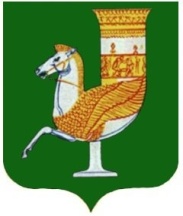 П О С Т А Н О В Л Е Н И ЕАДМИНИСТРАЦИИ   МУНИЦИПАЛЬНОГО  ОБРАЗОВАНИЯ «КРАСНОГВАРДЕЙСКИЙ  РАЙОН»От 15.12.2023г.  № 903         с. КрасногвардейскоеО внесении изменений в постановление администрации МО «Красногвардейский район» от 21.01.2020г. №21 «Об утверждении муниципальной  программы  МО «Красногвардейский район» «Комплексное развитие территорий МО «Красногвардейский район»В целях приведения в соответствие с бюджетом МО «Красногвардейский район», утвержденным решением Совета народных депутатов МО «Красногвардейский район» № 104 от 12.10.2023 г., руководствуясь постановлением администрации МО «Красногвардейский район» от 30.01.2023 г. № 54 «Об утверждении порядка принятия решений о разработке муниципальных программ, их формирования и реализации, проведения оценки эффективности реализации муниципальных программ и ее критерии и методических указаний по разработке и реализации муниципальных программ в муниципальном образовании «Красногвардейский район», Уставом МО «Красногвардейский район»ПОСТАНОВЛЯЮ:1. Внести изменения в постановление администрации МО «Красногвардейский район» от 21.01.2020г. №21 «Об утверждении муниципальной  программы  МО «Красногвардейский район» «Комплексное развитие территорий МО «Красногвардейский район», в приложении:1.1. Пункт паспорта муниципальной программы «Объемы финансирования муниципальной программы, в т.ч. подпрограммы» изложить в новой редакции: 1.2. Первый абзац раздела 4 изложить в следующей редакции:«Общий планируемый объем бюджетных ассигнований на реализацию муниципальной программы в разрезе мероприятий отражен в приложении №2.В соответствии с решением Совета народных депутатов МО «Красногвардейский район» № 104 от 12.10.2023 г. объем бюджетных ассигнований на реализацию муниципальной программы составляет 1569214,7 тыс. руб., в том числе:а) в 2020 году – 124928,2 тыс. руб.;б) в 2021году -  102736,9 тыс. руб.;в) в 2022 году -  389845,2 тыс. руб.;г) в 2023 году -  41074,1 тыс. руб.;д) в 2024 году – 710387,4 тыс. руб.;е) в 2025 году – 200242,9 тыс. руб.»;1.3. Третий абзац раздела 4 изложить в следующей редакции:«Объем бюджетных ассигнований на реализацию муниципальной программы за счет средств федерального бюджета составляет 1265811,0 тыс. руб., в том числе:а) в 2020 году – 100002,5 тыс. руб.;б) в 2021году -  87119,4 тыс. руб.;в) в 2022 году – 338935,2 тыс. руб.;г) в 2023 году – 37636,5 тыс. руб.;д) в 2024 году – 514016,6 тыс. руб.;е) в 2025 году – 188100,8 тыс. руб.»1.4. Пятый абзац раздела 4 изложить в следующей редакции:«Объем бюджетных ассигнований на реализацию муниципальной программы за счет средств республиканского бюджета Республики Адыгея составляет 185339,7 тыс. руб., в том числе:а) в 2020 году – 9829,9 тыс. руб.;б) в 2021 году – 4752,5 тыс. руб.;в) в 2022 году – 24330,6 тыс. руб.;г) в 2023 году – 380,2 тыс. руб.;д) в 2024 году – 144146,4 тыс. руб.;е) в 2025 году – 1900,1 тыс. руб.»1.5. Шестой абзац раздела 4 изложить в следующей редакции:«Объем бюджетных ассигнований на реализацию муниципальной программы за счет собственных средств бюджета района составляет 32589,6 тыс. руб., в том числе:а) в 2020 году – 10647,7 тыс. руб.;б) в 2021 году – 1547,7 тыс. руб.;в) в 2022 году -  19178,8 тыс. руб.;г) в 2023 году – 515,0 тыс. руб.;д) в 2024 году – 475,1 тыс. руб.;е) в 2025 году – 225,3 тыс. руб.»1.6. Седьмой абзац раздела 4 изложить в следующей редакции:«Объем бюджетных ассигнований на реализацию муниципальной программы за счет средств бюджета сельских поселений составляет 4606,5 тыс. руб., в том числе:а) в 2020 году – 1582,3  тыс. руб.;б) в 2021 году – 165,3 тыс. руб.;в) в 2022 году -  1596,1 тыс. руб.;г) в 2023 году – 0 тыс. руб.;д) в 2024 году – 1256,7 тыс. руб.;е) в 2025 году – 6,1 тыс. руб.»;1.7. Двенадцатый абзац раздела 4 изложить в следующей редакции:«Объем бюджетных ассигнований на реализацию муниципальной программы за счет внебюджетных источников финансирования составляет 80867,9 тыс. руб., в том числе:а) в 2020 году – 2865,8 тыс. руб.;б) в 2021 году – 9152,0 тыс. руб.;в) в 2022 году – 5804,5 тыс. руб.;г) в 2023 году – 2542,4 тыс. руб.;д) в 2024 году – 50492,6 тыс. руб.;е) в 2025 году – 10010,6 тыс. руб.».1.8. Пункт «Объем ввода (приобретения) жилья для граждан, проживающих на сельских территориях» приложения №1 к муниципальной программе МО «Красногвардейский район» «Комплексное развитие территорий МО «Красногвардейский район» изложить в следующей редакции:1.9. Приложение №2 к муниципальной программе МО «Красногвардейский район» «Комплексное развитие территорий МО «Красногвардейский район» изложить в новой редакции согласно приложению к настоящему постановлению.2. Управлению финансов администрации МО «Красногвардейский район» предусмотреть расходование средств на выполнение Программы в бюджете на 2023г. и плановый период 2024г. – 2025г.3. Контроль за исполнением данного постановления возложить на заместителя главы администрации МО «Красногвардейский район» по вопросам экономической политики и сельского хозяйства.4. Опубликовать настоящее постановление в газете Красногвардейского района «Дружба» и разместить на официальном сайте органов местного самоуправления МО «Красногвардейский район» в сети «Интернет».5. Настоящее постановление вступает в силу со дня его опубликования. И.о. главы МО «Красногвардейский район»                                                 А.А. ЕршовПриложение к постановлению администрации МО «Красногвардейский район» от __________________________Планреализации основных мероприятий муниципальной программы«Комплексное развитие территорий МО «Красногвардейский район»на очередной финансовый год и плановый периодУправляющий делами администрации МО «Красногвардейский район»                                                                                                                         А.А. КатбамбетовОбъемы финансирования муниципальной программы, в т.ч. подпрограммы1) Общий объем бюджетных ассигнований на реализацию муниципальной программы составляет 1569214,7 тыс. руб., в том числе:а) в 2020 году – 124928,2 тыс. руб.;б) в 2021году -  102736,9 тыс. руб.;в) в 2022 году -  389845,2 тыс. руб.;г) в 2023 году -  41074,1 тыс. руб.;д) в 2024 году – 710387,4 тыс. руб.;е) в 2025 году – 200242,9 тыс. руб.Бюджетные ассигнования бюджета МО «Красногвардейский район» составляют 644982,0 тыс. руб.:в 2020 году – 118666,8 тыс. руб.;в 2021году -  102334,1 тыс. руб.;в 2022 году -  359916,4 тыс. руб.;в 2023 году -  39276,4 тыс. руб.;в 2024 году – 14857,7 тыс. руб.;в 2025 году – 9930,6 тыс. руб.2) Объем бюджетных ассигнований на реализацию муниципальной программы за счет средств федерального бюджета составляет 1265811,0 тыс. руб., в том числе:а) в 2020 году – 100002,5 тыс. руб.;б) в 2021году -  87119,4 тыс. руб.;в) в 2022 году – 338935,2 тыс. руб.;г) в 2023 году – 37636,5 тыс. руб.;д) в 2024 году – 514016,6 тыс. руб.;е) в 2025 году – 188100,8 тыс. руб.Бюджетные ассигнования бюджета МО «Красногвардейский район» за счет средств федерального бюджета составляют 529312,1 тыс. руб.:  в 2020 году – 94319,3 тыс. руб.;в 2021году -  87119,4 тыс. руб.;в 2022 году -  310701,1 тыс. руб.;в 2023 году -  37172,3 тыс. руб.в 2024 году – 0 тыс. руб.;в 2025 году – 0 тыс. руб.3) Объем бюджетных ассигнований на реализацию муниципальной программы за счет средств республиканского бюджета Республики Адыгея составляет 185339,7 тыс. руб., в том числе:а) в 2020 году – 9829,9 тыс. руб.;б) в 2021 году – 4752,5 тыс. руб.;в) в 2022 году – 24330,6 тыс. руб.;г) в 2023 году – 380,2 тыс. руб.;д) в 2024 году – 144146,4 тыс. руб.;е) в 2025 году – 1900,1 тыс. руб.Бюджетные ассигнования бюджета МО «Красногвардейский район» за счет средств республиканского  бюджета составляют 38945,9 тыс. руб.:  в 2020 году – 9772,5 тыс. руб.;в 2021году -  4752,5 тыс. руб.;в 2022 году -  24045,4 тыс. руб.;в 2023 году -  375,5 тыс. руб.;в 2024 году – 0 тыс. руб.;в 2025 году – 0 тыс. руб.4) Объем бюджетных ассигнований на реализацию муниципальной программы за счет собственных средств бюджета района составляет 32589,6 тыс. руб., в том числе:а) в 2020 году – 10647,7 тыс. руб.;б) в 2021 году – 1547,7 тыс. руб.;в) в 2022 году -  19178,8 тыс. руб.;г) в 2023 году – 515,0 тыс. руб.;д) в 2024 году – 475,1 тыс. руб.;е) в 2025 году – 225,3 тыс. руб.Бюджетные ассигнования бюджета МО «Красногвардейский район» составляют 32582,1 тыс. руб.:в 2020 году – 10647,7 тыс. руб.;в 2021 году – 1547,7 тыс. руб.;в 2022 году -  19178,8 тыс. руб.;в 2023 году – 507,5 тыс. руб.;в 2024 году – 475,1 тыс. руб.;в 2025 году – 225,3 тыс. руб.5) Объем бюджетных ассигнований на реализацию муниципальной программы за счет средств бюджета сельских поселений составляет 4606,5 тыс. руб., в том числе:а) в 2020 году – 1582,3  тыс. руб.;б) в 2021 году – 165,3 тыс. руб.;в) в 2022 году -  1596,1 тыс. руб.;г) в 2023 году – 0 тыс. руб.;д) в 2024 году – 1256,7 тыс. руб.;е) в 2025 году – 6,1 тыс. руб.Бюджетные ассигнования бюджета МО «Красногвардейский район» за счет средств бюджета поселений  составляют 1839,3 тыс. руб.:  в 2020 году – 1582,3 тыс. руб.;в 2021году -  70,4 тыс. руб.;в 2022 году -  186,6 тыс. руб.;в 2023 году -  0 тыс. руб.в 2024 году – 0 тыс. руб.;в 2025 году – 0 тыс. руб.6) Объем бюджетных ассигнований на реализацию муниципальной программы за счет внебюджетных источников финансирования составляет 80867,9 тыс. руб., в том числе:а) в 2020 году – 2865,8 тыс. руб.;б) в 2021 году – 9152,0 тыс. руб.;в) в 2022 году – 5804,5 тыс. руб.;г) в 2023 году – 2542,4 тыс. руб.;д) в 2024 году – 50492,6 тыс. руб.;е) в 2025 году – 10010,6 тыс. руб.Бюджетные ассигнования бюджета МО «Красногвардейский район» за счет внебюджетных средств составляют 42302,6 тыс. руб.:  в 2020 году – 2345,0 тыс. руб.;в 2021году -  8844,1 тыс. руб.;в 2022 году -  5804,5 тыс. руб.;в 2023 году -  1221,1 тыс. руб.;в 2024 году – 14382,6 тыс. руб.;в 2025 году – 9705,3 тыс. руб.№ п/пЦелевой показатель (индикатор) (наименование)Единица измеренияЗначение целевых показателей (индикаторов)Значение целевых показателей (индикаторов)Значение целевых показателей (индикаторов)Значение целевых показателей (индикаторов)Значение целевых показателей (индикаторов)Значение целевых показателей (индикаторов)№ п/пЦелевой показатель (индикатор) (наименование)Единица измерения2020 год2021 год2022 год2023 год2024 год2025 год1Объем ввода (приобретения) жилья для граждан, проживающих на сельских территорияхквадратных метров59,5007200Наименование мероприятияОтветственный исполнитель Ответственный исполнитель Источники финансированияИсточники финансированияИсточники финансированияСрок исполнения мероприятияРасходы (тыс. руб.)Расходы (тыс. руб.)Расходы (тыс. руб.)Расходы (тыс. руб.)Расходы (тыс. руб.)Расходы (тыс. руб.)Расходы (тыс. руб.)Расходы (тыс. руб.)Расходы (тыс. руб.)Расходы (тыс. руб.)Расходы (тыс. руб.)Расходы (тыс. руб.)Наименование мероприятияОтветственный исполнитель Ответственный исполнитель Источники финансированияИсточники финансированияИсточники финансированияСрок исполнения мероприятия2020 г2020 г2021 г2021 г2022 г2022 г2023 г2023 г2024 г2024 г2025 г 2025 г Улучшение жилищных условий  граждан, проживающих на сельских территорияхОтдел земельно-имущественных отношений администрации МО «Красногвардейский район»Отдел земельно-имущественных отношений администрации МО «Красногвардейский район»всеговсеговсего2020-2025 гг1425142500002989,92989,90000Улучшение жилищных условий  граждан, проживающих на сельских территорияхОтдел земельно-имущественных отношений администрации МО «Красногвардейский район»Отдел земельно-имущественных отношений администрации МО «Красногвардейский район»федеральный бюджетфедеральный бюджетфедеральный бюджет697,5697,52042,42042,4Улучшение жилищных условий  граждан, проживающих на сельских территорияхОтдел земельно-имущественных отношений администрации МО «Красногвардейский район»Отдел земельно-имущественных отношений администрации МО «Красногвардейский район»республиканский бюджет Республики Адыгеяреспубликанский бюджет Республики Адыгеяреспубликанский бюджет Республики Адыгея77,577,520,620,6Улучшение жилищных условий  граждан, проживающих на сельских территорияхОтдел земельно-имущественных отношений администрации МО «Красногвардейский район»Отдел земельно-имущественных отношений администрации МО «Красногвардейский район»местный бюджет районаместный бюджет районаместный бюджет района129,2129,229,929,9Улучшение жилищных условий  граждан, проживающих на сельских территорияхОтдел земельно-имущественных отношений администрации МО «Красногвардейский район»Отдел земельно-имущественных отношений администрации МО «Красногвардейский район»бюджет сельских поселенийбюджет сельских поселенийбюджет сельских поселенийУлучшение жилищных условий  граждан, проживающих на сельских территорияхОтдел земельно-имущественных отношений администрации МО «Красногвардейский район»Отдел земельно-имущественных отношений администрации МО «Красногвардейский район»внебюджетные источникивнебюджетные источникивнебюджетные источники520,8520,8897,0897,02. Общественно-значимые проекты по благоустройству сельских территорий1. Сельские поселения Красногвардейского района,2. Управление сельского хозяйства администрации МО «Красногвардейский район»1. Сельские поселения Красногвардейского района,2. Управление сельского хозяйства администрации МО «Красногвардейский район»всеговсеговсего2020-2025 гг0023622362002832,62832,600002. Общественно-значимые проекты по благоустройству сельских территорий1. Сельские поселения Красногвардейского района,2. Управление сельского хозяйства администрации МО «Красногвардейский район»1. Сельские поселения Красногвардейского района,2. Управление сельского хозяйства администрации МО «Красногвардейский район»федеральный бюджетфедеральный бюджетфедеральный бюджет1610,41610,41938,91938,92. Общественно-значимые проекты по благоустройству сельских территорий1. Сельские поселения Красногвардейского района,2. Управление сельского хозяйства администрации МО «Красногвардейский район»1. Сельские поселения Красногвардейского района,2. Управление сельского хозяйства администрации МО «Красногвардейский район»республиканский бюджет Республики Адыгеяреспубликанский бюджет Республики Адыгеяреспубликанский бюджет Республики Адыгея16,316,319,619,62. Общественно-значимые проекты по благоустройству сельских территорий1. Сельские поселения Красногвардейского района,2. Управление сельского хозяйства администрации МО «Красногвардейский район»1. Сельские поселения Красногвардейского района,2. Управление сельского хозяйства администрации МО «Красногвардейский район»местный бюджет районаместный бюджет районаместный бюджет района348,8348,8449,8449,82. Общественно-значимые проекты по благоустройству сельских территорий1. Сельские поселения Красногвардейского района,2. Управление сельского хозяйства администрации МО «Красногвардейский район»1. Сельские поселения Красногвардейского района,2. Управление сельского хозяйства администрации МО «Красногвардейский район»бюджет сельских поселенийбюджет сельских поселенийбюджет сельских поселений78,678,62. Общественно-значимые проекты по благоустройству сельских территорий1. Сельские поселения Красногвардейского района,2. Управление сельского хозяйства администрации МО «Красногвардейский район»1. Сельские поселения Красногвардейского района,2. Управление сельского хозяйства администрации МО «Красногвардейский район»внебюджетные источникивнебюджетные источникивнебюджетные источники307,9307,9424,3424,31. Администрация МО «Красногвардейское сельское поселение»,2. Управление сельского хозяйства администрации МО «Красногвардейский район»1. Администрация МО «Красногвардейское сельское поселение»,2. Управление сельского хозяйства администрации МО «Красногвардейский район»всеговсеговсего2021 г001176,91176,9000000002.1 Строительство детской площадки в а. Адамий1. Администрация МО «Красногвардейское сельское поселение»,2. Управление сельского хозяйства администрации МО «Красногвардейский район»1. Администрация МО «Красногвардейское сельское поселение»,2. Управление сельского хозяйства администрации МО «Красногвардейский район»федеральный бюджетфедеральный бюджетфедеральный бюджет7907901. Администрация МО «Красногвардейское сельское поселение»,2. Управление сельского хозяйства администрации МО «Красногвардейский район»1. Администрация МО «Красногвардейское сельское поселение»,2. Управление сельского хозяйства администрации МО «Красногвардейский район»республиканский бюджет Республики Адыгеяреспубликанский бюджет Республики Адыгеяреспубликанский бюджет Республики Адыгея881. Администрация МО «Красногвардейское сельское поселение»,2. Управление сельского хозяйства администрации МО «Красногвардейский район»1. Администрация МО «Красногвардейское сельское поселение»,2. Управление сельского хозяйства администрации МО «Красногвардейский район»местный бюджет районаместный бюджет районаместный бюджет района1711711. Администрация МО «Красногвардейское сельское поселение»,2. Управление сельского хозяйства администрации МО «Красногвардейский район»1. Администрация МО «Красногвардейское сельское поселение»,2. Управление сельского хозяйства администрации МО «Красногвардейский район»бюджет сельских поселенийбюджет сельских поселенийбюджет сельских поселений00внебюджетные источникивнебюджетные источникивнебюджетные источники207,9207,91. Администрация МО «Еленовское сельское поселение»,2. Управление сельского хозяйства администрации МО «Красногвардейский район»1. Администрация МО «Еленовское сельское поселение»,2. Управление сельского хозяйства администрации МО «Красногвардейский район»всеговсеговсего2021 г001185,11185,1000000001. Администрация МО «Еленовское сельское поселение»,2. Управление сельского хозяйства администрации МО «Красногвардейский район»1. Администрация МО «Еленовское сельское поселение»,2. Управление сельского хозяйства администрации МО «Красногвардейский район»федеральный бюджетфедеральный бюджетфедеральный бюджет820,4820,42.2 Строительство детской площадки в х. Саратовский1. Администрация МО «Еленовское сельское поселение»,2. Управление сельского хозяйства администрации МО «Красногвардейский район»1. Администрация МО «Еленовское сельское поселение»,2. Управление сельского хозяйства администрации МО «Красногвардейский район»республиканский бюджет Республики Адыгеяреспубликанский бюджет Республики Адыгеяреспубликанский бюджет Республики Адыгея8,38,31. Администрация МО «Еленовское сельское поселение»,2. Управление сельского хозяйства администрации МО «Красногвардейский район»1. Администрация МО «Еленовское сельское поселение»,2. Управление сельского хозяйства администрации МО «Красногвардейский район»местный бюджет районаместный бюджет районаместный бюджет района177,8177,81. Администрация МО «Еленовское сельское поселение»,2. Управление сельского хозяйства администрации МО «Красногвардейский район»1. Администрация МО «Еленовское сельское поселение»,2. Управление сельского хозяйства администрации МО «Красногвардейский район»бюджет сельских поселенийбюджет сельских поселенийбюджет сельских поселений78,678,61. Администрация МО «Еленовское сельское поселение»,2. Управление сельского хозяйства администрации МО «Красногвардейский район»1. Администрация МО «Еленовское сельское поселение»,2. Управление сельского хозяйства администрации МО «Красногвардейский район»внебюджетные источникивнебюджетные источникивнебюджетные источники1001002.3 Обустройство спортивной и детской игровой площадки в а. Уляп, Красногвардейского района, Республики Адыгея1. Администрация МО «Уляпское сельское поселение»,2. Управление сельского хозяйства администрации МО «Красногвардейский район»1. Администрация МО «Уляпское сельское поселение»,2. Управление сельского хозяйства администрации МО «Красногвардейский район»всеговсеговсего2023 г0000002832,62832,600002.3 Обустройство спортивной и детской игровой площадки в а. Уляп, Красногвардейского района, Республики Адыгея1. Администрация МО «Уляпское сельское поселение»,2. Управление сельского хозяйства администрации МО «Красногвардейский район»1. Администрация МО «Уляпское сельское поселение»,2. Управление сельского хозяйства администрации МО «Красногвардейский район»федеральный бюджетфедеральный бюджетфедеральный бюджет1938,91938,92.3 Обустройство спортивной и детской игровой площадки в а. Уляп, Красногвардейского района, Республики Адыгея1. Администрация МО «Уляпское сельское поселение»,2. Управление сельского хозяйства администрации МО «Красногвардейский район»1. Администрация МО «Уляпское сельское поселение»,2. Управление сельского хозяйства администрации МО «Красногвардейский район»республиканский бюджет Республики Адыгеяреспубликанский бюджет Республики Адыгеяреспубликанский бюджет Республики Адыгея19,619,62.3 Обустройство спортивной и детской игровой площадки в а. Уляп, Красногвардейского района, Республики Адыгея1. Администрация МО «Уляпское сельское поселение»,2. Управление сельского хозяйства администрации МО «Красногвардейский район»1. Администрация МО «Уляпское сельское поселение»,2. Управление сельского хозяйства администрации МО «Красногвардейский район»местный бюджет районаместный бюджет районаместный бюджет района449,8449,82.3 Обустройство спортивной и детской игровой площадки в а. Уляп, Красногвардейского района, Республики Адыгея1. Администрация МО «Уляпское сельское поселение»,2. Управление сельского хозяйства администрации МО «Красногвардейский район»1. Администрация МО «Уляпское сельское поселение»,2. Управление сельского хозяйства администрации МО «Красногвардейский район»бюджет сельских поселенийбюджет сельских поселенийбюджет сельских поселений002.3 Обустройство спортивной и детской игровой площадки в а. Уляп, Красногвардейского района, Республики Адыгея1. Администрация МО «Уляпское сельское поселение»,2. Управление сельского хозяйства администрации МО «Красногвардейский район»1. Администрация МО «Уляпское сельское поселение»,2. Управление сельского хозяйства администрации МО «Красногвардейский район»внебюджетные источникивнебюджетные источникивнебюджетные источники424,3424,32.4 Устройство уличного освещения с использованием энергосберегающих технологий по адресу: Республика Адыгея, Красногвардейский район, с. Красногвардейское, ул. Промышленная1. Администрация МО «Красногвардейское сельское поселение»,2. Управление сельского хозяйства администрации МО «Красногвардейский район»1. Администрация МО «Красногвардейское сельское поселение»,2. Управление сельского хозяйства администрации МО «Красногвардейский район»2024 г3. Строительство и реконструкция автомобильных дорог общего пользования с твердым покрытием, ведущих от сети автомобильных дорог общего пользования к общественно значимым объектам населенных пунктов, расположенных на сельских территориях, объектам производства и переработки продукции1. Сельские поселения Красногвардейского района                                               2. Отдел строительства, ЖКХ, ТЭК, связи и транспорта администрации МО «Красногвардейский район»1. Сельские поселения Красногвардейского района                                               2. Отдел строительства, ЖКХ, ТЭК, связи и транспорта администрации МО «Красногвардейский район»всеговсеговсего2020-2025 гг0016190,116190,1143308,5143308,500299645,1299645,1003. Строительство и реконструкция автомобильных дорог общего пользования с твердым покрытием, ведущих от сети автомобильных дорог общего пользования к общественно значимым объектам населенных пунктов, расположенных на сельских территориях, объектам производства и переработки продукции1. Сельские поселения Красногвардейского района                                               2. Отдел строительства, ЖКХ, ТЭК, связи и транспорта администрации МО «Красногвардейский район»1. Сельские поселения Красногвардейского района                                               2. Отдел строительства, ЖКХ, ТЭК, связи и транспорта администрации МО «Красногвардейский район»федеральный бюджетфедеральный бюджетфедеральный бюджет12178,312178,3140498,1140498,1128296,3128296,33. Строительство и реконструкция автомобильных дорог общего пользования с твердым покрытием, ведущих от сети автомобильных дорог общего пользования к общественно значимым объектам населенных пунктов, расположенных на сельских территориях, объектам производства и переработки продукции1. Сельские поселения Красногвардейского района                                               2. Отдел строительства, ЖКХ, ТЭК, связи и транспорта администрации МО «Красногвардейский район»1. Сельские поселения Красногвардейского района                                               2. Отдел строительства, ЖКХ, ТЭК, связи и транспорта администрации МО «Красногвардейский район»республиканский бюджет Республики Адыгеяреспубликанский бюджет Республики Адыгеяреспубликанский бюджет Республики Адыгея3995,53995,51400,81400,8140250,5140250,53. Строительство и реконструкция автомобильных дорог общего пользования с твердым покрытием, ведущих от сети автомобильных дорог общего пользования к общественно значимым объектам населенных пунктов, расположенных на сельских территориях, объектам производства и переработки продукции1. Сельские поселения Красногвардейского района                                               2. Отдел строительства, ЖКХ, ТЭК, связи и транспорта администрации МО «Красногвардейский район»1. Сельские поселения Красногвардейского района                                               2. Отдел строительства, ЖКХ, ТЭК, связи и транспорта администрации МО «Красногвардейский район»местный бюджет районаместный бюджет районаместный бюджет района0000003. Строительство и реконструкция автомобильных дорог общего пользования с твердым покрытием, ведущих от сети автомобильных дорог общего пользования к общественно значимым объектам населенных пунктов, расположенных на сельских территориях, объектам производства и переработки продукции1. Сельские поселения Красногвардейского района                                               2. Отдел строительства, ЖКХ, ТЭК, связи и транспорта администрации МО «Красногвардейский район»1. Сельские поселения Красногвардейского района                                               2. Отдел строительства, ЖКХ, ТЭК, связи и транспорта администрации МО «Красногвардейский район»бюджет сельских поселенийбюджет сельских поселенийбюджет сельских поселений16,316,31409,61409,61133,81133,83. Строительство и реконструкция автомобильных дорог общего пользования с твердым покрытием, ведущих от сети автомобильных дорог общего пользования к общественно значимым объектам населенных пунктов, расположенных на сельских территориях, объектам производства и переработки продукции1. Сельские поселения Красногвардейского района                                               2. Отдел строительства, ЖКХ, ТЭК, связи и транспорта администрации МО «Красногвардейский район»1. Сельские поселения Красногвардейского района                                               2. Отдел строительства, ЖКХ, ТЭК, связи и транспорта администрации МО «Красногвардейский район»внебюджетные источникивнебюджетные источникивнебюджетные источники000029964,529964,53.1 Реконструкция подъездной автодороги в с. Красногвардейском по ул. Заринского от ул. Мира до ул. Первомайская к Управлению труда и  социальной защиты населения по Красногвардейскому району1. Администрация МО «Красногвардейское сельское поселение»                                               2. Отдел строительства, ЖКХ, ТЭК, связи и транспорта администрации МО «Красногвардейский район»1. Администрация МО «Красногвардейское сельское поселение»                                               2. Отдел строительства, ЖКХ, ТЭК, связи и транспорта администрации МО «Красногвардейский район»всеговсеговсего2021 г0016190,116190,1000000003.1 Реконструкция подъездной автодороги в с. Красногвардейском по ул. Заринского от ул. Мира до ул. Первомайская к Управлению труда и  социальной защиты населения по Красногвардейскому району1. Администрация МО «Красногвардейское сельское поселение»                                               2. Отдел строительства, ЖКХ, ТЭК, связи и транспорта администрации МО «Красногвардейский район»1. Администрация МО «Красногвардейское сельское поселение»                                               2. Отдел строительства, ЖКХ, ТЭК, связи и транспорта администрации МО «Красногвардейский район»федеральный бюджетфедеральный бюджетфедеральный бюджет12178,312178,33.1 Реконструкция подъездной автодороги в с. Красногвардейском по ул. Заринского от ул. Мира до ул. Первомайская к Управлению труда и  социальной защиты населения по Красногвардейскому району1. Администрация МО «Красногвардейское сельское поселение»                                               2. Отдел строительства, ЖКХ, ТЭК, связи и транспорта администрации МО «Красногвардейский район»1. Администрация МО «Красногвардейское сельское поселение»                                               2. Отдел строительства, ЖКХ, ТЭК, связи и транспорта администрации МО «Красногвардейский район»республиканский бюджет Республики Адыгеяреспубликанский бюджет Республики Адыгеяреспубликанский бюджет Республики Адыгея3995,53995,53.1 Реконструкция подъездной автодороги в с. Красногвардейском по ул. Заринского от ул. Мира до ул. Первомайская к Управлению труда и  социальной защиты населения по Красногвардейскому району1. Администрация МО «Красногвардейское сельское поселение»                                               2. Отдел строительства, ЖКХ, ТЭК, связи и транспорта администрации МО «Красногвардейский район»1. Администрация МО «Красногвардейское сельское поселение»                                               2. Отдел строительства, ЖКХ, ТЭК, связи и транспорта администрации МО «Красногвардейский район»местный бюджет районаместный бюджет районаместный бюджет района3.1 Реконструкция подъездной автодороги в с. Красногвардейском по ул. Заринского от ул. Мира до ул. Первомайская к Управлению труда и  социальной защиты населения по Красногвардейскому району1. Администрация МО «Красногвардейское сельское поселение»                                               2. Отдел строительства, ЖКХ, ТЭК, связи и транспорта администрации МО «Красногвардейский район»1. Администрация МО «Красногвардейское сельское поселение»                                               2. Отдел строительства, ЖКХ, ТЭК, связи и транспорта администрации МО «Красногвардейский район»бюджет сельских поселенийбюджет сельских поселенийбюджет сельских поселений16,316,33.1 Реконструкция подъездной автодороги в с. Красногвардейском по ул. Заринского от ул. Мира до ул. Первомайская к Управлению труда и  социальной защиты населения по Красногвардейскому району1. Администрация МО «Красногвардейское сельское поселение»                                               2. Отдел строительства, ЖКХ, ТЭК, связи и транспорта администрации МО «Красногвардейский район»1. Администрация МО «Красногвардейское сельское поселение»                                               2. Отдел строительства, ЖКХ, ТЭК, связи и транспорта администрации МО «Красногвардейский район»внебюджетные источникивнебюджетные источникивнебюджетные источники003.2 Реконструкция подъездной автодороги по ул. Школьная и ул. Шоссейная в а. Адамий, от  Адамийской МБОУ СОШ № 3 до МБУ РА «Адамийский  психоневрологический дом-интернат»1. Администрация МО «Красногвардейское сельское поселение»2. Отдел строительства, ЖКХ, ТЭК, связи и транспорта администрации МО «Красногвардейский район»1. Администрация МО «Красногвардейское сельское поселение»2. Отдел строительства, ЖКХ, ТЭК, связи и транспорта администрации МО «Красногвардейский район»всеговсеговсего2022 г000058419,458419,40000003.2 Реконструкция подъездной автодороги по ул. Школьная и ул. Шоссейная в а. Адамий, от  Адамийской МБОУ СОШ № 3 до МБУ РА «Адамийский  психоневрологический дом-интернат»1. Администрация МО «Красногвардейское сельское поселение»2. Отдел строительства, ЖКХ, ТЭК, связи и транспорта администрации МО «Красногвардейский район»1. Администрация МО «Красногвардейское сельское поселение»2. Отдел строительства, ЖКХ, ТЭК, связи и транспорта администрации МО «Красногвардейский район»федеральный бюджетфедеральный бюджетфедеральный бюджет57286,457286,43.2 Реконструкция подъездной автодороги по ул. Школьная и ул. Шоссейная в а. Адамий, от  Адамийской МБОУ СОШ № 3 до МБУ РА «Адамийский  психоневрологический дом-интернат»1. Администрация МО «Красногвардейское сельское поселение»2. Отдел строительства, ЖКХ, ТЭК, связи и транспорта администрации МО «Красногвардейский район»1. Администрация МО «Красногвардейское сельское поселение»2. Отдел строительства, ЖКХ, ТЭК, связи и транспорта администрации МО «Красногвардейский район»республиканский бюджет Республики Адыгеяреспубликанский бюджет Республики Адыгеяреспубликанский бюджет Республики Адыгея560,4560,43.2 Реконструкция подъездной автодороги по ул. Школьная и ул. Шоссейная в а. Адамий, от  Адамийской МБОУ СОШ № 3 до МБУ РА «Адамийский  психоневрологический дом-интернат»1. Администрация МО «Красногвардейское сельское поселение»2. Отдел строительства, ЖКХ, ТЭК, связи и транспорта администрации МО «Красногвардейский район»1. Администрация МО «Красногвардейское сельское поселение»2. Отдел строительства, ЖКХ, ТЭК, связи и транспорта администрации МО «Красногвардейский район»местный бюджет районаместный бюджет районаместный бюджет района003.2 Реконструкция подъездной автодороги по ул. Школьная и ул. Шоссейная в а. Адамий, от  Адамийской МБОУ СОШ № 3 до МБУ РА «Адамийский  психоневрологический дом-интернат»1. Администрация МО «Красногвардейское сельское поселение»2. Отдел строительства, ЖКХ, ТЭК, связи и транспорта администрации МО «Красногвардейский район»1. Администрация МО «Красногвардейское сельское поселение»2. Отдел строительства, ЖКХ, ТЭК, связи и транспорта администрации МО «Красногвардейский район»бюджет сельских поселенийбюджет сельских поселенийбюджет сельских поселений572,6572,63.2 Реконструкция подъездной автодороги по ул. Школьная и ул. Шоссейная в а. Адамий, от  Адамийской МБОУ СОШ № 3 до МБУ РА «Адамийский  психоневрологический дом-интернат»1. Администрация МО «Красногвардейское сельское поселение»2. Отдел строительства, ЖКХ, ТЭК, связи и транспорта администрации МО «Красногвардейский район»1. Администрация МО «Красногвардейское сельское поселение»2. Отдел строительства, ЖКХ, ТЭК, связи и транспорта администрации МО «Красногвардейский район»внебюджетные источникивнебюджетные источникивнебюджетные источники003.3 Строительство автомобильной дороги, подъезд к Физкультурно оздоровительному комплексу от региональной дороги ул. Мира (от ул. Победы до ул. Пролетарская, от ул. Пролетарская до ул. Школьная, от ул. Школьная до ул. Шоссейная) по ул. Шоссейная в границах аула Хатукай Красногвардейского района Республики Адыгея1. Администрация МО «Хатукайское сельское поселение»                                               2. Отдел строительства, ЖКХ, ТЭК, связи и транспорта администрации МО «Красногвардейский район»1. Администрация МО «Хатукайское сельское поселение»                                               2. Отдел строительства, ЖКХ, ТЭК, связи и транспорта администрации МО «Красногвардейский район»всеговсеговсего2022 г000060533,260533,20000003.3 Строительство автомобильной дороги, подъезд к Физкультурно оздоровительному комплексу от региональной дороги ул. Мира (от ул. Победы до ул. Пролетарская, от ул. Пролетарская до ул. Школьная, от ул. Школьная до ул. Шоссейная) по ул. Шоссейная в границах аула Хатукай Красногвардейского района Республики Адыгея1. Администрация МО «Хатукайское сельское поселение»                                               2. Отдел строительства, ЖКХ, ТЭК, связи и транспорта администрации МО «Красногвардейский район»1. Администрация МО «Хатукайское сельское поселение»                                               2. Отдел строительства, ЖКХ, ТЭК, связи и транспорта администрации МО «Красногвардейский район»федеральный бюджетфедеральный бюджетфедеральный бюджет59340,559340,53.3 Строительство автомобильной дороги, подъезд к Физкультурно оздоровительному комплексу от региональной дороги ул. Мира (от ул. Победы до ул. Пролетарская, от ул. Пролетарская до ул. Школьная, от ул. Школьная до ул. Шоссейная) по ул. Шоссейная в границах аула Хатукай Красногвардейского района Республики Адыгея1. Администрация МО «Хатукайское сельское поселение»                                               2. Отдел строительства, ЖКХ, ТЭК, связи и транспорта администрации МО «Красногвардейский район»1. Администрация МО «Хатукайское сельское поселение»                                               2. Отдел строительства, ЖКХ, ТЭК, связи и транспорта администрации МО «Красногвардейский район»республиканский бюджет Республики Адыгеяреспубликанский бюджет Республики Адыгеяреспубликанский бюджет Республики Адыгея599,3599,33.3 Строительство автомобильной дороги, подъезд к Физкультурно оздоровительному комплексу от региональной дороги ул. Мира (от ул. Победы до ул. Пролетарская, от ул. Пролетарская до ул. Школьная, от ул. Школьная до ул. Шоссейная) по ул. Шоссейная в границах аула Хатукай Красногвардейского района Республики Адыгея1. Администрация МО «Хатукайское сельское поселение»                                               2. Отдел строительства, ЖКХ, ТЭК, связи и транспорта администрации МО «Красногвардейский район»1. Администрация МО «Хатукайское сельское поселение»                                               2. Отдел строительства, ЖКХ, ТЭК, связи и транспорта администрации МО «Красногвардейский район»местный бюджет районаместный бюджет районаместный бюджет района003.3 Строительство автомобильной дороги, подъезд к Физкультурно оздоровительному комплексу от региональной дороги ул. Мира (от ул. Победы до ул. Пролетарская, от ул. Пролетарская до ул. Школьная, от ул. Школьная до ул. Шоссейная) по ул. Шоссейная в границах аула Хатукай Красногвардейского района Республики Адыгея1. Администрация МО «Хатукайское сельское поселение»                                               2. Отдел строительства, ЖКХ, ТЭК, связи и транспорта администрации МО «Красногвардейский район»1. Администрация МО «Хатукайское сельское поселение»                                               2. Отдел строительства, ЖКХ, ТЭК, связи и транспорта администрации МО «Красногвардейский район»бюджет сельских поселенийбюджет сельских поселенийбюджет сельских поселений593,4593,43.3 Строительство автомобильной дороги, подъезд к Физкультурно оздоровительному комплексу от региональной дороги ул. Мира (от ул. Победы до ул. Пролетарская, от ул. Пролетарская до ул. Школьная, от ул. Школьная до ул. Шоссейная) по ул. Шоссейная в границах аула Хатукай Красногвардейского района Республики Адыгея1. Администрация МО «Хатукайское сельское поселение»                                               2. Отдел строительства, ЖКХ, ТЭК, связи и транспорта администрации МО «Красногвардейский район»1. Администрация МО «Хатукайское сельское поселение»                                               2. Отдел строительства, ЖКХ, ТЭК, связи и транспорта администрации МО «Красногвардейский район»внебюджетные источникивнебюджетные источникивнебюджетные источники003.4 Реконструкция автомобильной дороги подъезд к сельскому Дому Культуры по ул. Коминтерна от автодороги Майкоп-Усть-Лабинск-Кореновск до ул. Заводская в границах села Преображенское Красногвардейского района Республики Адыгея1. Администрация МО «Белосельское сельское поселение»                                               2. Отдел строительства, ЖКХ, ТЭК, связи и транспорта администрации МО «Красногвардейский район»1. Администрация МО «Белосельское сельское поселение»                                               2. Отдел строительства, ЖКХ, ТЭК, связи и транспорта администрации МО «Красногвардейский район»всеговсеговсего2022 г000024355,924355,90000003.4 Реконструкция автомобильной дороги подъезд к сельскому Дому Культуры по ул. Коминтерна от автодороги Майкоп-Усть-Лабинск-Кореновск до ул. Заводская в границах села Преображенское Красногвардейского района Республики Адыгея1. Администрация МО «Белосельское сельское поселение»                                               2. Отдел строительства, ЖКХ, ТЭК, связи и транспорта администрации МО «Красногвардейский район»1. Администрация МО «Белосельское сельское поселение»                                               2. Отдел строительства, ЖКХ, ТЭК, связи и транспорта администрации МО «Красногвардейский район»федеральный бюджетфедеральный бюджетфедеральный бюджет23871,223871,23.4 Реконструкция автомобильной дороги подъезд к сельскому Дому Культуры по ул. Коминтерна от автодороги Майкоп-Усть-Лабинск-Кореновск до ул. Заводская в границах села Преображенское Красногвардейского района Республики Адыгея1. Администрация МО «Белосельское сельское поселение»                                               2. Отдел строительства, ЖКХ, ТЭК, связи и транспорта администрации МО «Красногвардейский район»1. Администрация МО «Белосельское сельское поселение»                                               2. Отдел строительства, ЖКХ, ТЭК, связи и транспорта администрации МО «Красногвардейский район»республиканский бюджет Республики Адыгеяреспубликанский бюджет Республики Адыгеяреспубликанский бюджет Республики Адыгея241,1241,13.4 Реконструкция автомобильной дороги подъезд к сельскому Дому Культуры по ул. Коминтерна от автодороги Майкоп-Усть-Лабинск-Кореновск до ул. Заводская в границах села Преображенское Красногвардейского района Республики Адыгея1. Администрация МО «Белосельское сельское поселение»                                               2. Отдел строительства, ЖКХ, ТЭК, связи и транспорта администрации МО «Красногвардейский район»1. Администрация МО «Белосельское сельское поселение»                                               2. Отдел строительства, ЖКХ, ТЭК, связи и транспорта администрации МО «Красногвардейский район»местный бюджет районаместный бюджет районаместный бюджет района003.4 Реконструкция автомобильной дороги подъезд к сельскому Дому Культуры по ул. Коминтерна от автодороги Майкоп-Усть-Лабинск-Кореновск до ул. Заводская в границах села Преображенское Красногвардейского района Республики Адыгея1. Администрация МО «Белосельское сельское поселение»                                               2. Отдел строительства, ЖКХ, ТЭК, связи и транспорта администрации МО «Красногвардейский район»1. Администрация МО «Белосельское сельское поселение»                                               2. Отдел строительства, ЖКХ, ТЭК, связи и транспорта администрации МО «Красногвардейский район»бюджет сельских поселенийбюджет сельских поселенийбюджет сельских поселений243,6243,63.4 Реконструкция автомобильной дороги подъезд к сельскому Дому Культуры по ул. Коминтерна от автодороги Майкоп-Усть-Лабинск-Кореновск до ул. Заводская в границах села Преображенское Красногвардейского района Республики Адыгея1. Администрация МО «Белосельское сельское поселение»                                               2. Отдел строительства, ЖКХ, ТЭК, связи и транспорта администрации МО «Красногвардейский район»1. Администрация МО «Белосельское сельское поселение»                                               2. Отдел строительства, ЖКХ, ТЭК, связи и транспорта администрации МО «Красногвардейский район»внебюджетные источникивнебюджетные источникивнебюджетные источники003.5 Реконструкция подъездной автодороги в с. Красногвардейском по ул. Кооперативной, ул. Советской, ул. 50 лет Октября к стадиону (спортивному ядру) «Олимп»1. Администрация МО «Красногвардейское сельское поселение»                                               2. Отдел строительства, ЖКХ, ТЭК, связи и транспорта администрации МО «Красногвардейский район»1. Администрация МО «Красногвардейское сельское поселение»                                               2. Отдел строительства, ЖКХ, ТЭК, связи и транспорта администрации МО «Красногвардейский район»всеговсеговсего2024 г00000000125976,9125976,9003.5 Реконструкция подъездной автодороги в с. Красногвардейском по ул. Кооперативной, ул. Советской, ул. 50 лет Октября к стадиону (спортивному ядру) «Олимп»1. Администрация МО «Красногвардейское сельское поселение»                                               2. Отдел строительства, ЖКХ, ТЭК, связи и транспорта администрации МО «Красногвардейский район»1. Администрация МО «Красногвардейское сельское поселение»                                               2. Отдел строительства, ЖКХ, ТЭК, связи и транспорта администрации МО «Красногвардейский район»федеральный бюджетфедеральный бюджетфедеральный бюджет67646,167646,13.5 Реконструкция подъездной автодороги в с. Красногвардейском по ул. Кооперативной, ул. Советской, ул. 50 лет Октября к стадиону (спортивному ядру) «Олимп»1. Администрация МО «Красногвардейское сельское поселение»                                               2. Отдел строительства, ЖКХ, ТЭК, связи и транспорта администрации МО «Красногвардейский район»1. Администрация МО «Красногвардейское сельское поселение»                                               2. Отдел строительства, ЖКХ, ТЭК, связи и транспорта администрации МО «Красногвардейский район»республиканский бюджет Республики Адыгеяреспубликанский бюджет Республики Адыгеяреспубликанский бюджет Республики Адыгея44599,344599,33.5 Реконструкция подъездной автодороги в с. Красногвардейском по ул. Кооперативной, ул. Советской, ул. 50 лет Октября к стадиону (спортивному ядру) «Олимп»1. Администрация МО «Красногвардейское сельское поселение»                                               2. Отдел строительства, ЖКХ, ТЭК, связи и транспорта администрации МО «Красногвардейский район»1. Администрация МО «Красногвардейское сельское поселение»                                               2. Отдел строительства, ЖКХ, ТЭК, связи и транспорта администрации МО «Красногвардейский район»местный бюджет районаместный бюджет районаместный бюджет района003.5 Реконструкция подъездной автодороги в с. Красногвардейском по ул. Кооперативной, ул. Советской, ул. 50 лет Октября к стадиону (спортивному ядру) «Олимп»1. Администрация МО «Красногвардейское сельское поселение»                                               2. Отдел строительства, ЖКХ, ТЭК, связи и транспорта администрации МО «Красногвардейский район»1. Администрация МО «Красногвардейское сельское поселение»                                               2. Отдел строительства, ЖКХ, ТЭК, связи и транспорта администрации МО «Красногвардейский район»бюджет сельских поселенийбюджет сельских поселенийбюджет сельских поселений1133,81133,83.5 Реконструкция подъездной автодороги в с. Красногвардейском по ул. Кооперативной, ул. Советской, ул. 50 лет Октября к стадиону (спортивному ядру) «Олимп»1. Администрация МО «Красногвардейское сельское поселение»                                               2. Отдел строительства, ЖКХ, ТЭК, связи и транспорта администрации МО «Красногвардейский район»1. Администрация МО «Красногвардейское сельское поселение»                                               2. Отдел строительства, ЖКХ, ТЭК, связи и транспорта администрации МО «Красногвардейский район»внебюджетные источникивнебюджетные источникивнебюджетные источники12597,712597,73.6 Капитальный ремонт автомобильной дороги Красногвардейское - Уляп - Зарево на км 0+025 - км 3+433 в Красногвардейском районе Республики Адыгея       1. Администрация МО «Красногвардейское сельское поселение»                                               2. Отдел строительства, ЖКХ, ТЭК, связи и транспорта администрации МО «Красногвардейский район»1. Администрация МО «Красногвардейское сельское поселение»                                               2. Отдел строительства, ЖКХ, ТЭК, связи и транспорта администрации МО «Красногвардейский район»всеговсеговсего2024 г00000000173668,2173668,2003.6 Капитальный ремонт автомобильной дороги Красногвардейское - Уляп - Зарево на км 0+025 - км 3+433 в Красногвардейском районе Республики Адыгея       1. Администрация МО «Красногвардейское сельское поселение»                                               2. Отдел строительства, ЖКХ, ТЭК, связи и транспорта администрации МО «Красногвардейский район»1. Администрация МО «Красногвардейское сельское поселение»                                               2. Отдел строительства, ЖКХ, ТЭК, связи и транспорта администрации МО «Красногвардейский район»федеральный бюджетфедеральный бюджетфедеральный бюджет60650,260650,23.6 Капитальный ремонт автомобильной дороги Красногвардейское - Уляп - Зарево на км 0+025 - км 3+433 в Красногвардейском районе Республики Адыгея       1. Администрация МО «Красногвардейское сельское поселение»                                               2. Отдел строительства, ЖКХ, ТЭК, связи и транспорта администрации МО «Красногвардейский район»1. Администрация МО «Красногвардейское сельское поселение»                                               2. Отдел строительства, ЖКХ, ТЭК, связи и транспорта администрации МО «Красногвардейский район»республиканский бюджет Республики Адыгеяреспубликанский бюджет Республики Адыгеяреспубликанский бюджет Республики Адыгея95651,295651,23.6 Капитальный ремонт автомобильной дороги Красногвардейское - Уляп - Зарево на км 0+025 - км 3+433 в Красногвардейском районе Республики Адыгея       1. Администрация МО «Красногвардейское сельское поселение»                                               2. Отдел строительства, ЖКХ, ТЭК, связи и транспорта администрации МО «Красногвардейский район»1. Администрация МО «Красногвардейское сельское поселение»                                               2. Отдел строительства, ЖКХ, ТЭК, связи и транспорта администрации МО «Красногвардейский район»местный бюджет районаместный бюджет районаместный бюджет района003.6 Капитальный ремонт автомобильной дороги Красногвардейское - Уляп - Зарево на км 0+025 - км 3+433 в Красногвардейском районе Республики Адыгея       1. Администрация МО «Красногвардейское сельское поселение»                                               2. Отдел строительства, ЖКХ, ТЭК, связи и транспорта администрации МО «Красногвардейский район»1. Администрация МО «Красногвардейское сельское поселение»                                               2. Отдел строительства, ЖКХ, ТЭК, связи и транспорта администрации МО «Красногвардейский район»бюджет сельских поселенийбюджет сельских поселенийбюджет сельских поселений003.6 Капитальный ремонт автомобильной дороги Красногвардейское - Уляп - Зарево на км 0+025 - км 3+433 в Красногвардейском районе Республики Адыгея       1. Администрация МО «Красногвардейское сельское поселение»                                               2. Отдел строительства, ЖКХ, ТЭК, связи и транспорта администрации МО «Красногвардейский район»1. Администрация МО «Красногвардейское сельское поселение»                                               2. Отдел строительства, ЖКХ, ТЭК, связи и транспорта администрации МО «Красногвардейский район»внебюджетные источникивнебюджетные источникивнебюджетные источники17366,817366,84.Реализация проектов комплексного развития муниципального образования 1) Управление сельского хозяйства администрации МО «Красногвардейский район»;2) Управление культуры и кино администрации МО «Красногвардейский район»;3) Отдел строительства, ЖКХ, ТЭК, связи и транспорта администрации МО «Красногвардейский район»;4) Управление образования администрации МО «Красногвардейский район»;5) Отдел по молодежной политике и спорту администрации МО «Красногвардейский район»;6) Сельские поселения Красногвардейского района;7) ГБУЗ РА «Красногвардейская ЦРБ»;8) ГБУ РА «Красногвардейская РСББЖ».всеговсеговсего2020-2025 гг123503,3123503,384184,884184,8246536,7246536,735251,635251,6410742,3410742,3200242,9200242,94.Реализация проектов комплексного развития муниципального образования 1) Управление сельского хозяйства администрации МО «Красногвардейский район»;2) Управление культуры и кино администрации МО «Красногвардейский район»;3) Отдел строительства, ЖКХ, ТЭК, связи и транспорта администрации МО «Красногвардейский район»;4) Управление образования администрации МО «Красногвардейский район»;5) Отдел по молодежной политике и спорту администрации МО «Красногвардейский район»;6) Сельские поселения Красногвардейского района;7) ГБУЗ РА «Красногвардейская ЦРБ»;8) ГБУ РА «Красногвардейская РСББЖ».федеральный бюджетфедеральный бюджетфедеральный бюджет99305,199305,173330,773330,7198437,1198437,133655,233655,2385720,3385720,3188100,8188100,84.Реализация проектов комплексного развития муниципального образования 1) Управление сельского хозяйства администрации МО «Красногвардейский район»;2) Управление культуры и кино администрации МО «Красногвардейский район»;3) Отдел строительства, ЖКХ, ТЭК, связи и транспорта администрации МО «Красногвардейский район»;4) Управление образования администрации МО «Красногвардейский район»;5) Отдел по молодежной политике и спорту администрации МО «Красногвардейский район»;6) Сельские поселения Красногвардейского района;7) ГБУЗ РА «Красногвардейская ЦРБ»;8) ГБУ РА «Красногвардейская РСББЖ».республиканский бюджет Республики Адыгеяреспубликанский бюджет Республики Адыгеяреспубликанский бюджет Республики Адыгея9752,49752,4740,7740,722929,822929,83403403895,93895,91900,11900,14.Реализация проектов комплексного развития муниципального образования 1) Управление сельского хозяйства администрации МО «Красногвардейский район»;2) Управление культуры и кино администрации МО «Красногвардейский район»;3) Отдел строительства, ЖКХ, ТЭК, связи и транспорта администрации МО «Красногвардейский район»;4) Управление образования администрации МО «Красногвардейский район»;5) Отдел по молодежной политике и спорту администрации МО «Красногвардейский район»;6) Сельские поселения Красногвардейского района;7) ГБУЗ РА «Красногвардейская ЦРБ»;8) ГБУ РА «Красногвардейская РСББЖ».местный бюджет районаместный бюджет районаместный бюджет района10518,510518,51198,91198,919178,819178,835,335,3475,1475,1225,3225,34.Реализация проектов комплексного развития муниципального образования 1) Управление сельского хозяйства администрации МО «Красногвардейский район»;2) Управление культуры и кино администрации МО «Красногвардейский район»;3) Отдел строительства, ЖКХ, ТЭК, связи и транспорта администрации МО «Красногвардейский район»;4) Управление образования администрации МО «Красногвардейский район»;5) Отдел по молодежной политике и спорту администрации МО «Красногвардейский район»;6) Сельские поселения Красногвардейского района;7) ГБУЗ РА «Красногвардейская ЦРБ»;8) ГБУ РА «Красногвардейская РСББЖ».бюджет сельских поселенийбюджет сельских поселенийбюджет сельских поселений1582,31582,370,470,4186,5186,5122,9122,96,16,14.Реализация проектов комплексного развития муниципального образования 1) Управление сельского хозяйства администрации МО «Красногвардейский район»;2) Управление культуры и кино администрации МО «Красногвардейский район»;3) Отдел строительства, ЖКХ, ТЭК, связи и транспорта администрации МО «Красногвардейский район»;4) Управление образования администрации МО «Красногвардейский район»;5) Отдел по молодежной политике и спорту администрации МО «Красногвардейский район»;6) Сельские поселения Красногвардейского района;7) ГБУЗ РА «Красногвардейская ЦРБ»;8) ГБУ РА «Красногвардейская РСББЖ».внебюджетные источникивнебюджетные источникивнебюджетные источники234523458844,18844,15804,55804,51221,11221,120528,120528,110010,610010,64.1 Комплексное развитие а. Уляп, с. Белое, а. Хатукай, с. Еленовское, с. Верхненазаровское МО «Красногвардейский район» Республики Адыгея1) Отдел строительства, ЖКХ, ТЭК, связи и транспорта администрации МО «Красногвардейский район»;2) Управление культуры и кино администрации МО «Красногвардейский район»;3) Сельские поселения Красногвардейского района;4) ) ГБУЗ РА «Красногвардейская ЦРБ»1) Отдел строительства, ЖКХ, ТЭК, связи и транспорта администрации МО «Красногвардейский район»;2) Управление культуры и кино администрации МО «Красногвардейский район»;3) Сельские поселения Красногвардейского района;4) ) ГБУЗ РА «Красногвардейская ЦРБ»всеговсеговсего2020 г123503,3123503,300000000004.1 Комплексное развитие а. Уляп, с. Белое, а. Хатукай, с. Еленовское, с. Верхненазаровское МО «Красногвардейский район» Республики Адыгея1) Отдел строительства, ЖКХ, ТЭК, связи и транспорта администрации МО «Красногвардейский район»;2) Управление культуры и кино администрации МО «Красногвардейский район»;3) Сельские поселения Красногвардейского района;4) ) ГБУЗ РА «Красногвардейская ЦРБ»1) Отдел строительства, ЖКХ, ТЭК, связи и транспорта администрации МО «Красногвардейский район»;2) Управление культуры и кино администрации МО «Красногвардейский район»;3) Сельские поселения Красногвардейского района;4) ) ГБУЗ РА «Красногвардейская ЦРБ»федеральный бюджетфедеральный бюджетфедеральный бюджет99305,199305,14.1 Комплексное развитие а. Уляп, с. Белое, а. Хатукай, с. Еленовское, с. Верхненазаровское МО «Красногвардейский район» Республики Адыгея1) Отдел строительства, ЖКХ, ТЭК, связи и транспорта администрации МО «Красногвардейский район»;2) Управление культуры и кино администрации МО «Красногвардейский район»;3) Сельские поселения Красногвардейского района;4) ) ГБУЗ РА «Красногвардейская ЦРБ»1) Отдел строительства, ЖКХ, ТЭК, связи и транспорта администрации МО «Красногвардейский район»;2) Управление культуры и кино администрации МО «Красногвардейский район»;3) Сельские поселения Красногвардейского района;4) ) ГБУЗ РА «Красногвардейская ЦРБ»республиканский бюджет Республики Адыгеяреспубликанский бюджет Республики Адыгеяреспубликанский бюджет Республики Адыгея9752,49752,44.1 Комплексное развитие а. Уляп, с. Белое, а. Хатукай, с. Еленовское, с. Верхненазаровское МО «Красногвардейский район» Республики Адыгея1) Отдел строительства, ЖКХ, ТЭК, связи и транспорта администрации МО «Красногвардейский район»;2) Управление культуры и кино администрации МО «Красногвардейский район»;3) Сельские поселения Красногвардейского района;4) ) ГБУЗ РА «Красногвардейская ЦРБ»1) Отдел строительства, ЖКХ, ТЭК, связи и транспорта администрации МО «Красногвардейский район»;2) Управление культуры и кино администрации МО «Красногвардейский район»;3) Сельские поселения Красногвардейского района;4) ) ГБУЗ РА «Красногвардейская ЦРБ»местный бюджет районаместный бюджет районаместный бюджет района10518,510518,54.1 Комплексное развитие а. Уляп, с. Белое, а. Хатукай, с. Еленовское, с. Верхненазаровское МО «Красногвардейский район» Республики Адыгея1) Отдел строительства, ЖКХ, ТЭК, связи и транспорта администрации МО «Красногвардейский район»;2) Управление культуры и кино администрации МО «Красногвардейский район»;3) Сельские поселения Красногвардейского района;4) ) ГБУЗ РА «Красногвардейская ЦРБ»1) Отдел строительства, ЖКХ, ТЭК, связи и транспорта администрации МО «Красногвардейский район»;2) Управление культуры и кино администрации МО «Красногвардейский район»;3) Сельские поселения Красногвардейского района;4) ) ГБУЗ РА «Красногвардейская ЦРБ»бюджет сельских поселенийбюджет сельских поселенийбюджет сельских поселений1582,31582,34.1 Комплексное развитие а. Уляп, с. Белое, а. Хатукай, с. Еленовское, с. Верхненазаровское МО «Красногвардейский район» Республики Адыгея1) Отдел строительства, ЖКХ, ТЭК, связи и транспорта администрации МО «Красногвардейский район»;2) Управление культуры и кино администрации МО «Красногвардейский район»;3) Сельские поселения Красногвардейского района;4) ) ГБУЗ РА «Красногвардейская ЦРБ»1) Отдел строительства, ЖКХ, ТЭК, связи и транспорта администрации МО «Красногвардейский район»;2) Управление культуры и кино администрации МО «Красногвардейский район»;3) Сельские поселения Красногвардейского района;4) ) ГБУЗ РА «Красногвардейская ЦРБ»внебюджетные источникивнебюджетные источникивнебюджетные источники234523454.1.1 Строительство сельского Дома культуры  на 200 мест в а. Уляп, Красногвардейского района РА1) Отдел строительства, ЖКХ, ТЭК, связи и транспорта администрации МО «Красногвардейский район»;2) Управление культуры и кино администрации МО «Красногвардейский район»1) Отдел строительства, ЖКХ, ТЭК, связи и транспорта администрации МО «Красногвардейский район»;2) Управление культуры и кино администрации МО «Красногвардейский район»всеговсеговсего2020 г49116,149116,100000000004.1.1 Строительство сельского Дома культуры  на 200 мест в а. Уляп, Красногвардейского района РА1) Отдел строительства, ЖКХ, ТЭК, связи и транспорта администрации МО «Красногвардейский район»;2) Управление культуры и кино администрации МО «Красногвардейский район»1) Отдел строительства, ЖКХ, ТЭК, связи и транспорта администрации МО «Красногвардейский район»;2) Управление культуры и кино администрации МО «Красногвардейский район»федеральный бюджетфедеральный бюджетфедеральный бюджет41596415964.1.1 Строительство сельского Дома культуры  на 200 мест в а. Уляп, Красногвардейского района РА1) Отдел строительства, ЖКХ, ТЭК, связи и транспорта администрации МО «Красногвардейский район»;2) Управление культуры и кино администрации МО «Красногвардейский район»1) Отдел строительства, ЖКХ, ТЭК, связи и транспорта администрации МО «Красногвардейский район»;2) Управление культуры и кино администрации МО «Красногвардейский район»республиканский бюджет Республики Адыгеяреспубликанский бюджет Республики Адыгеяреспубликанский бюджет Республики Адыгея2508,32508,34.1.1 Строительство сельского Дома культуры  на 200 мест в а. Уляп, Красногвардейского района РА1) Отдел строительства, ЖКХ, ТЭК, связи и транспорта администрации МО «Красногвардейский район»;2) Управление культуры и кино администрации МО «Красногвардейский район»1) Отдел строительства, ЖКХ, ТЭК, связи и транспорта администрации МО «Красногвардейский район»;2) Управление культуры и кино администрации МО «Красногвардейский район»местный бюджет районаместный бюджет районаместный бюджет района5001,85001,84.1.1 Строительство сельского Дома культуры  на 200 мест в а. Уляп, Красногвардейского района РА1) Отдел строительства, ЖКХ, ТЭК, связи и транспорта администрации МО «Красногвардейский район»;2) Управление культуры и кино администрации МО «Красногвардейский район»1) Отдел строительства, ЖКХ, ТЭК, связи и транспорта администрации МО «Красногвардейский район»;2) Управление культуры и кино администрации МО «Красногвардейский район»бюджет сельских поселенийбюджет сельских поселенийбюджет сельских поселений004.1.1 Строительство сельского Дома культуры  на 200 мест в а. Уляп, Красногвардейского района РА1) Отдел строительства, ЖКХ, ТЭК, связи и транспорта администрации МО «Красногвардейский район»;2) Управление культуры и кино администрации МО «Красногвардейский район»1) Отдел строительства, ЖКХ, ТЭК, связи и транспорта администрации МО «Красногвардейский район»;2) Управление культуры и кино администрации МО «Красногвардейский район»внебюджетные источникивнебюджетные источникивнебюджетные источники004.1.2 Строительство сельского Дома культуры  на 200 мест в с. Белое, Красногвардейского района РА1) Отдел строительства, ЖКХ, ТЭК, связи и транспорта администрации МО «Красногвардейский район»;2) Управление культуры и кино администрации МО «Красногвардейский район»1) Отдел строительства, ЖКХ, ТЭК, связи и транспорта администрации МО «Красногвардейский район»;2) Управление культуры и кино администрации МО «Красногвардейский район»всеговсеговсего2020 г541845418400000000004.1.2 Строительство сельского Дома культуры  на 200 мест в с. Белое, Красногвардейского района РА1) Отдел строительства, ЖКХ, ТЭК, связи и транспорта администрации МО «Красногвардейский район»;2) Управление культуры и кино администрации МО «Красногвардейский район»1) Отдел строительства, ЖКХ, ТЭК, связи и транспорта администрации МО «Красногвардейский район»;2) Управление культуры и кино администрации МО «Красногвардейский район»федеральный бюджетфедеральный бюджетфедеральный бюджет41596415964.1.2 Строительство сельского Дома культуры  на 200 мест в с. Белое, Красногвардейского района РА1) Отдел строительства, ЖКХ, ТЭК, связи и транспорта администрации МО «Красногвардейский район»;2) Управление культуры и кино администрации МО «Красногвардейский район»1) Отдел строительства, ЖКХ, ТЭК, связи и транспорта администрации МО «Красногвардейский район»;2) Управление культуры и кино администрации МО «Красногвардейский район»республиканский бюджет Республики Адыгеяреспубликанский бюджет Республики Адыгеяреспубликанский бюджет Республики Адыгея7081,37081,34.1.2 Строительство сельского Дома культуры  на 200 мест в с. Белое, Красногвардейского района РА1) Отдел строительства, ЖКХ, ТЭК, связи и транспорта администрации МО «Красногвардейский район»;2) Управление культуры и кино администрации МО «Красногвардейский район»1) Отдел строительства, ЖКХ, ТЭК, связи и транспорта администрации МО «Красногвардейский район»;2) Управление культуры и кино администрации МО «Красногвардейский район»местный бюджет районаместный бюджет районаместный бюджет района5506,75506,74.1.2 Строительство сельского Дома культуры  на 200 мест в с. Белое, Красногвардейского района РА1) Отдел строительства, ЖКХ, ТЭК, связи и транспорта администрации МО «Красногвардейский район»;2) Управление культуры и кино администрации МО «Красногвардейский район»1) Отдел строительства, ЖКХ, ТЭК, связи и транспорта администрации МО «Красногвардейский район»;2) Управление культуры и кино администрации МО «Красногвардейский район»бюджет сельских поселенийбюджет сельских поселенийбюджет сельских поселений004.1.2 Строительство сельского Дома культуры  на 200 мест в с. Белое, Красногвардейского района РА1) Отдел строительства, ЖКХ, ТЭК, связи и транспорта администрации МО «Красногвардейский район»;2) Управление культуры и кино администрации МО «Красногвардейский район»1) Отдел строительства, ЖКХ, ТЭК, связи и транспорта администрации МО «Красногвардейский район»;2) Управление культуры и кино администрации МО «Красногвардейский район»внебюджетные источникивнебюджетные источникивнебюджетные источники004.1.3 Реконструкция водопроводной сети по переулку Веселый (от улицы Буденного до улицы Полевая), улицы Полевая (от переулка Веселый до улицы Молодежная), улицы Полевая (от Молодежная до улицы 50 лет Октября), по улице Полевая (от улицы 50 лет Октября до дома №3) в ауле Хатукай, МО "Хатукайское сельское поселение", Республика Адыгея1) Отдел строительства, ЖКХ, ТЭК, связи и транспорта администрации МО «Красногвардейский район»;2)  Администрация МО «Хатукайское сельское поселение»1) Отдел строительства, ЖКХ, ТЭК, связи и транспорта администрации МО «Красногвардейский район»;2)  Администрация МО «Хатукайское сельское поселение»всеговсеговсего2020 г1063,71063,74.1.3 Реконструкция водопроводной сети по переулку Веселый (от улицы Буденного до улицы Полевая), улицы Полевая (от переулка Веселый до улицы Молодежная), улицы Полевая (от Молодежная до улицы 50 лет Октября), по улице Полевая (от улицы 50 лет Октября до дома №3) в ауле Хатукай, МО "Хатукайское сельское поселение", Республика Адыгея1) Отдел строительства, ЖКХ, ТЭК, связи и транспорта администрации МО «Красногвардейский район»;2)  Администрация МО «Хатукайское сельское поселение»1) Отдел строительства, ЖКХ, ТЭК, связи и транспорта администрации МО «Красногвардейский район»;2)  Администрация МО «Хатукайское сельское поселение»федеральный бюджетфедеральный бюджетфедеральный бюджет8888884.1.3 Реконструкция водопроводной сети по переулку Веселый (от улицы Буденного до улицы Полевая), улицы Полевая (от переулка Веселый до улицы Молодежная), улицы Полевая (от Молодежная до улицы 50 лет Октября), по улице Полевая (от улицы 50 лет Октября до дома №3) в ауле Хатукай, МО "Хатукайское сельское поселение", Республика Адыгея1) Отдел строительства, ЖКХ, ТЭК, связи и транспорта администрации МО «Красногвардейский район»;2)  Администрация МО «Хатукайское сельское поселение»1) Отдел строительства, ЖКХ, ТЭК, связи и транспорта администрации МО «Красногвардейский район»;2)  Администрация МО «Хатукайское сельское поселение»республиканский бюджет Республики Адыгеяреспубликанский бюджет Республики Адыгеяреспубликанский бюджет Республики Адыгея994.1.3 Реконструкция водопроводной сети по переулку Веселый (от улицы Буденного до улицы Полевая), улицы Полевая (от переулка Веселый до улицы Молодежная), улицы Полевая (от Молодежная до улицы 50 лет Октября), по улице Полевая (от улицы 50 лет Октября до дома №3) в ауле Хатукай, МО "Хатукайское сельское поселение", Республика Адыгея1) Отдел строительства, ЖКХ, ТЭК, связи и транспорта администрации МО «Красногвардейский район»;2)  Администрация МО «Хатукайское сельское поселение»1) Отдел строительства, ЖКХ, ТЭК, связи и транспорта администрации МО «Красногвардейский район»;2)  Администрация МО «Хатукайское сельское поселение»местный бюджет районаместный бюджет районаместный бюджет района004.1.3 Реконструкция водопроводной сети по переулку Веселый (от улицы Буденного до улицы Полевая), улицы Полевая (от переулка Веселый до улицы Молодежная), улицы Полевая (от Молодежная до улицы 50 лет Октября), по улице Полевая (от улицы 50 лет Октября до дома №3) в ауле Хатукай, МО "Хатукайское сельское поселение", Республика Адыгея1) Отдел строительства, ЖКХ, ТЭК, связи и транспорта администрации МО «Красногвардейский район»;2)  Администрация МО «Хатукайское сельское поселение»1) Отдел строительства, ЖКХ, ТЭК, связи и транспорта администрации МО «Красногвардейский район»;2)  Администрация МО «Хатукайское сельское поселение»бюджет сельских поселенийбюджет сельских поселенийбюджет сельских поселений166,7166,74.1.3 Реконструкция водопроводной сети по переулку Веселый (от улицы Буденного до улицы Полевая), улицы Полевая (от переулка Веселый до улицы Молодежная), улицы Полевая (от Молодежная до улицы 50 лет Октября), по улице Полевая (от улицы 50 лет Октября до дома №3) в ауле Хатукай, МО "Хатукайское сельское поселение", Республика Адыгея1) Отдел строительства, ЖКХ, ТЭК, связи и транспорта администрации МО «Красногвардейский район»;2)  Администрация МО «Хатукайское сельское поселение»1) Отдел строительства, ЖКХ, ТЭК, связи и транспорта администрации МО «Красногвардейский район»;2)  Администрация МО «Хатукайское сельское поселение»внебюджетные источникивнебюджетные источникивнебюджетные источники004.1.4 Газопровод низкого давления по ул. Есина в с. Еленовское Красногвардейского района Республики Адыгея.1) Отдел строительства, ЖКХ, ТЭК, связи и транспорта администрации МО «Красногвардейский район»;2)  Администрация МО «Еленовское сельское поселение»1) Отдел строительства, ЖКХ, ТЭК, связи и транспорта администрации МО «Красногвардейский район»;2)  Администрация МО «Еленовское сельское поселение»всеговсеговсего2020 г1007,81007,800000000004.1.4 Газопровод низкого давления по ул. Есина в с. Еленовское Красногвардейского района Республики Адыгея.1) Отдел строительства, ЖКХ, ТЭК, связи и транспорта администрации МО «Красногвардейский район»;2)  Администрация МО «Еленовское сельское поселение»1) Отдел строительства, ЖКХ, ТЭК, связи и транспорта администрации МО «Красногвардейский район»;2)  Администрация МО «Еленовское сельское поселение»федеральный бюджетфедеральный бюджетфедеральный бюджет712,7712,74.1.4 Газопровод низкого давления по ул. Есина в с. Еленовское Красногвардейского района Республики Адыгея.1) Отдел строительства, ЖКХ, ТЭК, связи и транспорта администрации МО «Красногвардейский район»;2)  Администрация МО «Еленовское сельское поселение»1) Отдел строительства, ЖКХ, ТЭК, связи и транспорта администрации МО «Красногвардейский район»;2)  Администрация МО «Еленовское сельское поселение»республиканский бюджет Республики Адыгеяреспубликанский бюджет Республики Адыгеяреспубликанский бюджет Республики Адыгея7,27,24.1.4 Газопровод низкого давления по ул. Есина в с. Еленовское Красногвардейского района Республики Адыгея.1) Отдел строительства, ЖКХ, ТЭК, связи и транспорта администрации МО «Красногвардейский район»;2)  Администрация МО «Еленовское сельское поселение»1) Отдел строительства, ЖКХ, ТЭК, связи и транспорта администрации МО «Красногвардейский район»;2)  Администрация МО «Еленовское сельское поселение»местный бюджет районаместный бюджет районаместный бюджет района004.1.4 Газопровод низкого давления по ул. Есина в с. Еленовское Красногвардейского района Республики Адыгея.1) Отдел строительства, ЖКХ, ТЭК, связи и транспорта администрации МО «Красногвардейский район»;2)  Администрация МО «Еленовское сельское поселение»1) Отдел строительства, ЖКХ, ТЭК, связи и транспорта администрации МО «Красногвардейский район»;2)  Администрация МО «Еленовское сельское поселение»бюджет сельских поселенийбюджет сельских поселенийбюджет сельских поселений141,7141,74.1.4 Газопровод низкого давления по ул. Есина в с. Еленовское Красногвардейского района Республики Адыгея.1) Отдел строительства, ЖКХ, ТЭК, связи и транспорта администрации МО «Красногвардейский район»;2)  Администрация МО «Еленовское сельское поселение»1) Отдел строительства, ЖКХ, ТЭК, связи и транспорта администрации МО «Красногвардейский район»;2)  Администрация МО «Еленовское сельское поселение»внебюджетные источникивнебюджетные источникивнебюджетные источники146,2146,24.1.5 Распределительные газопроводы низкого давления в  с. Верхненазаровское Красногвардейского района1) Отдел строительства, ЖКХ, ТЭК, связи и транспорта администрации МО «Красногвардейский район»;2) Администрация МО «Садоввское сельское поселение»1) Отдел строительства, ЖКХ, ТЭК, связи и транспорта администрации МО «Красногвардейский район»;2) Администрация МО «Садоввское сельское поселение»всеговсеговсего2020 г123911239100000000004.1.5 Распределительные газопроводы низкого давления в  с. Верхненазаровское Красногвардейского района1) Отдел строительства, ЖКХ, ТЭК, связи и транспорта администрации МО «Красногвардейский район»;2) Администрация МО «Садоввское сельское поселение»1) Отдел строительства, ЖКХ, ТЭК, связи и транспорта администрации МО «Красногвардейский район»;2) Администрация МО «Садоввское сельское поселение»федеральный бюджетфедеральный бюджетфедеральный бюджет8829,18829,14.1.5 Распределительные газопроводы низкого давления в  с. Верхненазаровское Красногвардейского района1) Отдел строительства, ЖКХ, ТЭК, связи и транспорта администрации МО «Красногвардейский район»;2) Администрация МО «Садоввское сельское поселение»1) Отдел строительства, ЖКХ, ТЭК, связи и транспорта администрации МО «Красногвардейский район»;2) Администрация МО «Садоввское сельское поселение»республиканский бюджет Республики Адыгеяреспубликанский бюджет Республики Адыгеяреспубликанский бюджет Республики Адыгея89,289,24.1.5 Распределительные газопроводы низкого давления в  с. Верхненазаровское Красногвардейского района1) Отдел строительства, ЖКХ, ТЭК, связи и транспорта администрации МО «Красногвардейский район»;2) Администрация МО «Садоввское сельское поселение»1) Отдел строительства, ЖКХ, ТЭК, связи и транспорта администрации МО «Красногвардейский район»;2) Администрация МО «Садоввское сельское поселение»местный бюджет районаместный бюджет районаместный бюджет района004.1.5 Распределительные газопроводы низкого давления в  с. Верхненазаровское Красногвардейского района1) Отдел строительства, ЖКХ, ТЭК, связи и транспорта администрации МО «Красногвардейский район»;2) Администрация МО «Садоввское сельское поселение»1) Отдел строительства, ЖКХ, ТЭК, связи и транспорта администрации МО «Красногвардейский район»;2) Администрация МО «Садоввское сельское поселение»бюджет сельских поселенийбюджет сельских поселенийбюджет сельских поселений1273,91273,94.1.5 Распределительные газопроводы низкого давления в  с. Верхненазаровское Красногвардейского района1) Отдел строительства, ЖКХ, ТЭК, связи и транспорта администрации МО «Красногвардейский район»;2) Администрация МО «Садоввское сельское поселение»1) Отдел строительства, ЖКХ, ТЭК, связи и транспорта администрации МО «Красногвардейский район»;2) Администрация МО «Садоввское сельское поселение»внебюджетные источникивнебюджетные источникивнебюджетные источники2198,82198,84.1.6 Приобретение 5 автомобилей LADA ROOF «Медицинская служба», модель ТС: LRGS0M1 для ЦРБ  Красногвардейского районаГБУЗ РА «Красногвардейская ЦРБ»ГБУЗ РА «Красногвардейская ЦРБ»всеговсеговсего2020 г5740,75740,700000000004.1.6 Приобретение 5 автомобилей LADA ROOF «Медицинская служба», модель ТС: LRGS0M1 для ЦРБ  Красногвардейского районаГБУЗ РА «Красногвардейская ЦРБ»ГБУЗ РА «Красногвардейская ЦРБ»федеральный бюджетфедеральный бюджетфедеральный бюджет5683,35683,34.1.6 Приобретение 5 автомобилей LADA ROOF «Медицинская служба», модель ТС: LRGS0M1 для ЦРБ  Красногвардейского районаГБУЗ РА «Красногвардейская ЦРБ»ГБУЗ РА «Красногвардейская ЦРБ»республиканский бюджет Республики Адыгеяреспубликанский бюджет Республики Адыгеяреспубликанский бюджет Республики Адыгея57,457,44.1.6 Приобретение 5 автомобилей LADA ROOF «Медицинская служба», модель ТС: LRGS0M1 для ЦРБ  Красногвардейского районаГБУЗ РА «Красногвардейская ЦРБ»ГБУЗ РА «Красногвардейская ЦРБ»местный бюджет районаместный бюджет районаместный бюджет района004.1.6 Приобретение 5 автомобилей LADA ROOF «Медицинская служба», модель ТС: LRGS0M1 для ЦРБ  Красногвардейского районаГБУЗ РА «Красногвардейская ЦРБ»ГБУЗ РА «Красногвардейская ЦРБ»бюджет сельских поселенийбюджет сельских поселенийбюджет сельских поселений004.1.6 Приобретение 5 автомобилей LADA ROOF «Медицинская служба», модель ТС: LRGS0M1 для ЦРБ  Красногвардейского районаГБУЗ РА «Красногвардейская ЦРБ»ГБУЗ РА «Красногвардейская ЦРБ»внебюджетные источникивнебюджетные источникивнебюджетные источники004.2 Комплексное развитие МО «Красногвардейский район» Республики Адыгея1) Отдел строительства, ЖКХ, ТЭК, связи и транспорта администрации МО «Красногвардейский район»;2) Управление культуры и кино администрации МО «Красногвардейский район»;3) Управление образования администрации МО «Красногвардейский район»;4) Сельские поселения Красногвардейского района1) Отдел строительства, ЖКХ, ТЭК, связи и транспорта администрации МО «Красногвардейский район»;2) Управление культуры и кино администрации МО «Красногвардейский район»;3) Управление образования администрации МО «Красногвардейский район»;4) Сельские поселения Красногвардейского районавсеговсеговсего2021 г0084184,984184,9000000004.2 Комплексное развитие МО «Красногвардейский район» Республики Адыгея1) Отдел строительства, ЖКХ, ТЭК, связи и транспорта администрации МО «Красногвардейский район»;2) Управление культуры и кино администрации МО «Красногвардейский район»;3) Управление образования администрации МО «Красногвардейский район»;4) Сельские поселения Красногвардейского района1) Отдел строительства, ЖКХ, ТЭК, связи и транспорта администрации МО «Красногвардейский район»;2) Управление культуры и кино администрации МО «Красногвардейский район»;3) Управление образования администрации МО «Красногвардейский район»;4) Сельские поселения Красногвардейского районафедеральный бюджетфедеральный бюджетфедеральный бюджет73330,773330,74.2 Комплексное развитие МО «Красногвардейский район» Республики Адыгея1) Отдел строительства, ЖКХ, ТЭК, связи и транспорта администрации МО «Красногвардейский район»;2) Управление культуры и кино администрации МО «Красногвардейский район»;3) Управление образования администрации МО «Красногвардейский район»;4) Сельские поселения Красногвардейского района1) Отдел строительства, ЖКХ, ТЭК, связи и транспорта администрации МО «Красногвардейский район»;2) Управление культуры и кино администрации МО «Красногвардейский район»;3) Управление образования администрации МО «Красногвардейский район»;4) Сельские поселения Красногвардейского районареспубликанский бюджет Республики Адыгеяреспубликанский бюджет Республики Адыгеяреспубликанский бюджет Республики Адыгея740,7740,74.2 Комплексное развитие МО «Красногвардейский район» Республики Адыгея1) Отдел строительства, ЖКХ, ТЭК, связи и транспорта администрации МО «Красногвардейский район»;2) Управление культуры и кино администрации МО «Красногвардейский район»;3) Управление образования администрации МО «Красногвардейский район»;4) Сельские поселения Красногвардейского района1) Отдел строительства, ЖКХ, ТЭК, связи и транспорта администрации МО «Красногвардейский район»;2) Управление культуры и кино администрации МО «Красногвардейский район»;3) Управление образования администрации МО «Красногвардейский район»;4) Сельские поселения Красногвардейского районаместный бюджет районаместный бюджет районаместный бюджет района119911994.2 Комплексное развитие МО «Красногвардейский район» Республики Адыгея1) Отдел строительства, ЖКХ, ТЭК, связи и транспорта администрации МО «Красногвардейский район»;2) Управление культуры и кино администрации МО «Красногвардейский район»;3) Управление образования администрации МО «Красногвардейский район»;4) Сельские поселения Красногвардейского района1) Отдел строительства, ЖКХ, ТЭК, связи и транспорта администрации МО «Красногвардейский район»;2) Управление культуры и кино администрации МО «Красногвардейский район»;3) Управление образования администрации МО «Красногвардейский район»;4) Сельские поселения Красногвардейского районабюджет сельских поселенийбюджет сельских поселенийбюджет сельских поселений70,470,44.2 Комплексное развитие МО «Красногвардейский район» Республики Адыгея1) Отдел строительства, ЖКХ, ТЭК, связи и транспорта администрации МО «Красногвардейский район»;2) Управление культуры и кино администрации МО «Красногвардейский район»;3) Управление образования администрации МО «Красногвардейский район»;4) Сельские поселения Красногвардейского района1) Отдел строительства, ЖКХ, ТЭК, связи и транспорта администрации МО «Красногвардейский район»;2) Управление культуры и кино администрации МО «Красногвардейский район»;3) Управление образования администрации МО «Красногвардейский район»;4) Сельские поселения Красногвардейского районавнебюджетные источникивнебюджетные источникивнебюджетные источники8844,18844,14.2.1 Капитальный ремонт сельского Дома культуры в с. Большесидоровское, Красногвардейского района, РА1) Отдел строительства, ЖКХ, ТЭК, связи и транспорта администрации МО «Красногвардейский район»;2) Управление культуры и кино администрации МО «Красногвардейский район»1) Отдел строительства, ЖКХ, ТЭК, связи и транспорта администрации МО «Красногвардейский район»;2) Управление культуры и кино администрации МО «Красногвардейский район»всеговсеговсего2021 г0022713,622713,6000000004.2.1 Капитальный ремонт сельского Дома культуры в с. Большесидоровское, Красногвардейского района, РА1) Отдел строительства, ЖКХ, ТЭК, связи и транспорта администрации МО «Красногвардейский район»;2) Управление культуры и кино администрации МО «Красногвардейский район»1) Отдел строительства, ЖКХ, ТЭК, связи и транспорта администрации МО «Красногвардейский район»;2) Управление культуры и кино администрации МО «Красногвардейский район»федеральный бюджетфедеральный бюджетфедеральный бюджет13710,313710,34.2.1 Капитальный ремонт сельского Дома культуры в с. Большесидоровское, Красногвардейского района, РА1) Отдел строительства, ЖКХ, ТЭК, связи и транспорта администрации МО «Красногвардейский район»;2) Управление культуры и кино администрации МО «Красногвардейский район»1) Отдел строительства, ЖКХ, ТЭК, связи и транспорта администрации МО «Красногвардейский район»;2) Управление культуры и кино администрации МО «Красногвардейский район»республиканский бюджет Республики Адыгеяреспубликанский бюджет Республики Адыгеяреспубликанский бюджет Республики Адыгея138,5138,54.2.1 Капитальный ремонт сельского Дома культуры в с. Большесидоровское, Красногвардейского района, РА1) Отдел строительства, ЖКХ, ТЭК, связи и транспорта администрации МО «Красногвардейский район»;2) Управление культуры и кино администрации МО «Красногвардейский район»1) Отдел строительства, ЖКХ, ТЭК, связи и транспорта администрации МО «Красногвардейский район»;2) Управление культуры и кино администрации МО «Красногвардейский район»местный бюджет районаместный бюджет районаместный бюджет района20,720,74.2.1 Капитальный ремонт сельского Дома культуры в с. Большесидоровское, Красногвардейского района, РА1) Отдел строительства, ЖКХ, ТЭК, связи и транспорта администрации МО «Красногвардейский район»;2) Управление культуры и кино администрации МО «Красногвардейский район»1) Отдел строительства, ЖКХ, ТЭК, связи и транспорта администрации МО «Красногвардейский район»;2) Управление культуры и кино администрации МО «Красногвардейский район»бюджет сельских поселенийбюджет сельских поселенийбюджет сельских поселений004.2.1 Капитальный ремонт сельского Дома культуры в с. Большесидоровское, Красногвардейского района, РА1) Отдел строительства, ЖКХ, ТЭК, связи и транспорта администрации МО «Красногвардейский район»;2) Управление культуры и кино администрации МО «Красногвардейский район»1) Отдел строительства, ЖКХ, ТЭК, связи и транспорта администрации МО «Красногвардейский район»;2) Управление культуры и кино администрации МО «Красногвардейский район»внебюджетные источникивнебюджетные источникивнебюджетные источники8844,18844,14.2.2 Капитальный ремонт сельского Дома культуры в а. Джамбечий, Красногвардейского района, РА1) Отдел строительства, ЖКХ, ТЭК, связи и транспорта администрации МО «Красногвардейский район»;2) Управление культуры и кино администрации МО «Красногвардейский район»1) Отдел строительства, ЖКХ, ТЭК, связи и транспорта администрации МО «Красногвардейский район»;2) Управление культуры и кино администрации МО «Красногвардейский район»всеговсеговсего2021 г0020274,420274,4000000004.2.2 Капитальный ремонт сельского Дома культуры в а. Джамбечий, Красногвардейского района, РА1) Отдел строительства, ЖКХ, ТЭК, связи и транспорта администрации МО «Красногвардейский район»;2) Управление культуры и кино администрации МО «Красногвардейский район»1) Отдел строительства, ЖКХ, ТЭК, связи и транспорта администрации МО «Красногвардейский район»;2) Управление культуры и кино администрации МО «Красногвардейский район»федеральный бюджетфедеральный бюджетфедеральный бюджет19285,719285,74.2.2 Капитальный ремонт сельского Дома культуры в а. Джамбечий, Красногвардейского района, РА1) Отдел строительства, ЖКХ, ТЭК, связи и транспорта администрации МО «Красногвардейский район»;2) Управление культуры и кино администрации МО «Красногвардейский район»1) Отдел строительства, ЖКХ, ТЭК, связи и транспорта администрации МО «Красногвардейский район»;2) Управление культуры и кино администрации МО «Красногвардейский район»республиканский бюджет Республики Адыгеяреспубликанский бюджет Республики Адыгеяреспубликанский бюджет Республики Адыгея194,8194,84.2.2 Капитальный ремонт сельского Дома культуры в а. Джамбечий, Красногвардейского района, РА1) Отдел строительства, ЖКХ, ТЭК, связи и транспорта администрации МО «Красногвардейский район»;2) Управление культуры и кино администрации МО «Красногвардейский район»1) Отдел строительства, ЖКХ, ТЭК, связи и транспорта администрации МО «Красногвардейский район»;2) Управление культуры и кино администрации МО «Красногвардейский район»местный бюджет районаместный бюджет районаместный бюджет района793,9793,94.2.2 Капитальный ремонт сельского Дома культуры в а. Джамбечий, Красногвардейского района, РА1) Отдел строительства, ЖКХ, ТЭК, связи и транспорта администрации МО «Красногвардейский район»;2) Управление культуры и кино администрации МО «Красногвардейский район»1) Отдел строительства, ЖКХ, ТЭК, связи и транспорта администрации МО «Красногвардейский район»;2) Управление культуры и кино администрации МО «Красногвардейский район»бюджет сельских поселенийбюджет сельских поселенийбюджет сельских поселений004.2.2 Капитальный ремонт сельского Дома культуры в а. Джамбечий, Красногвардейского района, РА1) Отдел строительства, ЖКХ, ТЭК, связи и транспорта администрации МО «Красногвардейский район»;2) Управление культуры и кино администрации МО «Красногвардейский район»1) Отдел строительства, ЖКХ, ТЭК, связи и транспорта администрации МО «Красногвардейский район»;2) Управление культуры и кино администрации МО «Красногвардейский район»внебюджетные источникивнебюджетные источникивнебюджетные источники004.2.3 Пристройка дошкольных групп к МБОУ «Основная общеобразовательная школа №13» с. Новосевастопольское Красногвардейского района1) Отдел строительства, ЖКХ, ТЭК, связи и транспорта администрации МО «Красногвардейский район»;2) Управление образования администрации МО «Красногвардейский район»1) Отдел строительства, ЖКХ, ТЭК, связи и транспорта администрации МО «Красногвардейский район»;2) Управление образования администрации МО «Красногвардейский район»всеговсеговсего2021 г0034747,434747,4000000004.2.3 Пристройка дошкольных групп к МБОУ «Основная общеобразовательная школа №13» с. Новосевастопольское Красногвардейского района1) Отдел строительства, ЖКХ, ТЭК, связи и транспорта администрации МО «Красногвардейский район»;2) Управление образования администрации МО «Красногвардейский район»1) Отдел строительства, ЖКХ, ТЭК, связи и транспорта администрации МО «Красногвардейский район»;2) Управление образования администрации МО «Красногвардейский район»федеральный бюджетфедеральный бюджетфедеральный бюджет34019,434019,44.2.3 Пристройка дошкольных групп к МБОУ «Основная общеобразовательная школа №13» с. Новосевастопольское Красногвардейского района1) Отдел строительства, ЖКХ, ТЭК, связи и транспорта администрации МО «Красногвардейский район»;2) Управление образования администрации МО «Красногвардейский район»1) Отдел строительства, ЖКХ, ТЭК, связи и транспорта администрации МО «Красногвардейский район»;2) Управление образования администрации МО «Красногвардейский район»республиканский бюджет Республики Адыгеяреспубликанский бюджет Республики Адыгеяреспубликанский бюджет Республики Адыгея343,6343,64.2.3 Пристройка дошкольных групп к МБОУ «Основная общеобразовательная школа №13» с. Новосевастопольское Красногвардейского района1) Отдел строительства, ЖКХ, ТЭК, связи и транспорта администрации МО «Красногвардейский район»;2) Управление образования администрации МО «Красногвардейский район»1) Отдел строительства, ЖКХ, ТЭК, связи и транспорта администрации МО «Красногвардейский район»;2) Управление образования администрации МО «Красногвардейский район»местный бюджет районаместный бюджет районаместный бюджет района384,4384,44.2.3 Пристройка дошкольных групп к МБОУ «Основная общеобразовательная школа №13» с. Новосевастопольское Красногвардейского района1) Отдел строительства, ЖКХ, ТЭК, связи и транспорта администрации МО «Красногвардейский район»;2) Управление образования администрации МО «Красногвардейский район»1) Отдел строительства, ЖКХ, ТЭК, связи и транспорта администрации МО «Красногвардейский район»;2) Управление образования администрации МО «Красногвардейский район»бюджет сельских поселенийбюджет сельских поселенийбюджет сельских поселений004.2.3 Пристройка дошкольных групп к МБОУ «Основная общеобразовательная школа №13» с. Новосевастопольское Красногвардейского района1) Отдел строительства, ЖКХ, ТЭК, связи и транспорта администрации МО «Красногвардейский район»;2) Управление образования администрации МО «Красногвардейский район»1) Отдел строительства, ЖКХ, ТЭК, связи и транспорта администрации МО «Красногвардейский район»;2) Управление образования администрации МО «Красногвардейский район»внебюджетные источникивнебюджетные источникивнебюджетные источники004.2.4 Реконструкция водопроводной сети по улицам: Шоссейная, Школьная, Мира в ауле Адамий, Красногвардейского района, Республики Адыгея1) Отдел строительства, ЖКХ, ТЭК, связи и транспорта администрации МО «Красногвардейский район»;2) Администрация МО «Красногвардейское сельское поселение»а1) Отдел строительства, ЖКХ, ТЭК, связи и транспорта администрации МО «Красногвардейский район»;2) Администрация МО «Красногвардейское сельское поселение»авсеговсеговсего2021 г006449,56449,5000000004.2.4 Реконструкция водопроводной сети по улицам: Шоссейная, Школьная, Мира в ауле Адамий, Красногвардейского района, Республики Адыгея1) Отдел строительства, ЖКХ, ТЭК, связи и транспорта администрации МО «Красногвардейский район»;2) Администрация МО «Красногвардейское сельское поселение»а1) Отдел строительства, ЖКХ, ТЭК, связи и транспорта администрации МО «Красногвардейский район»;2) Администрация МО «Красногвардейское сельское поселение»афедеральный бюджетфедеральный бюджетфедеральный бюджет6315,36315,34.2.4 Реконструкция водопроводной сети по улицам: Шоссейная, Школьная, Мира в ауле Адамий, Красногвардейского района, Республики Адыгея1) Отдел строительства, ЖКХ, ТЭК, связи и транспорта администрации МО «Красногвардейский район»;2) Администрация МО «Красногвардейское сельское поселение»а1) Отдел строительства, ЖКХ, ТЭК, связи и транспорта администрации МО «Красногвардейский район»;2) Администрация МО «Красногвардейское сельское поселение»ареспубликанский бюджет Республики Адыгеяреспубликанский бюджет Республики Адыгеяреспубликанский бюджет Республики Адыгея63,863,84.2.4 Реконструкция водопроводной сети по улицам: Шоссейная, Школьная, Мира в ауле Адамий, Красногвардейского района, Республики Адыгея1) Отдел строительства, ЖКХ, ТЭК, связи и транспорта администрации МО «Красногвардейский район»;2) Администрация МО «Красногвардейское сельское поселение»а1) Отдел строительства, ЖКХ, ТЭК, связи и транспорта администрации МО «Красногвардейский район»;2) Администрация МО «Красногвардейское сельское поселение»аместный бюджет районаместный бюджет районаместный бюджет района004.2.4 Реконструкция водопроводной сети по улицам: Шоссейная, Школьная, Мира в ауле Адамий, Красногвардейского района, Республики Адыгея1) Отдел строительства, ЖКХ, ТЭК, связи и транспорта администрации МО «Красногвардейский район»;2) Администрация МО «Красногвардейское сельское поселение»а1) Отдел строительства, ЖКХ, ТЭК, связи и транспорта администрации МО «Красногвардейский район»;2) Администрация МО «Красногвардейское сельское поселение»абюджет сельских поселенийбюджет сельских поселенийбюджет сельских поселений70,470,44.2.4 Реконструкция водопроводной сети по улицам: Шоссейная, Школьная, Мира в ауле Адамий, Красногвардейского района, Республики Адыгея1) Отдел строительства, ЖКХ, ТЭК, связи и транспорта администрации МО «Красногвардейский район»;2) Администрация МО «Красногвардейское сельское поселение»а1) Отдел строительства, ЖКХ, ТЭК, связи и транспорта администрации МО «Красногвардейский район»;2) Администрация МО «Красногвардейское сельское поселение»авнебюджетные источникивнебюджетные источникивнебюджетные источники004.3 Комплексное развитие населенных пунктов МО «Красногвардейский район» 1) Управление сельского хозяйства администрации МО «Красногвардейский район»;2) Управление культуры и кино администрации МО «Красногвардейский район»;3) Отдел строительства, ЖКХ, ТЭК, связи и транспорта администрации МО «Красногвардейский район»;4) Управление образования администрации МО «Красногвардейский район»;5) Сельские поселения Красногвардейского района;7) ГБУЗ РА «Красногвардейская ЦРБ»;8) ГБУ РА «Красногвардейская РСББЖ». 1) Управление сельского хозяйства администрации МО «Красногвардейский район»;2) Управление культуры и кино администрации МО «Красногвардейский район»;3) Отдел строительства, ЖКХ, ТЭК, связи и транспорта администрации МО «Красногвардейский район»;4) Управление образования администрации МО «Красногвардейский район»;5) Сельские поселения Красногвардейского района;7) ГБУЗ РА «Красногвардейская ЦРБ»;8) ГБУ РА «Красногвардейская РСББЖ».всеговсеговсего2022 -2023 гг0000246536,6246536,635251,535251,500004.3 Комплексное развитие населенных пунктов МО «Красногвардейский район» 1) Управление сельского хозяйства администрации МО «Красногвардейский район»;2) Управление культуры и кино администрации МО «Красногвардейский район»;3) Отдел строительства, ЖКХ, ТЭК, связи и транспорта администрации МО «Красногвардейский район»;4) Управление образования администрации МО «Красногвардейский район»;5) Сельские поселения Красногвардейского района;7) ГБУЗ РА «Красногвардейская ЦРБ»;8) ГБУ РА «Красногвардейская РСББЖ». 1) Управление сельского хозяйства администрации МО «Красногвардейский район»;2) Управление культуры и кино администрации МО «Красногвардейский район»;3) Отдел строительства, ЖКХ, ТЭК, связи и транспорта администрации МО «Красногвардейский район»;4) Управление образования администрации МО «Красногвардейский район»;5) Сельские поселения Красногвардейского района;7) ГБУЗ РА «Красногвардейская ЦРБ»;8) ГБУ РА «Красногвардейская РСББЖ».федеральный бюджетфедеральный бюджетфедеральный бюджет198437,1198437,133655,233655,24.3 Комплексное развитие населенных пунктов МО «Красногвардейский район» 1) Управление сельского хозяйства администрации МО «Красногвардейский район»;2) Управление культуры и кино администрации МО «Красногвардейский район»;3) Отдел строительства, ЖКХ, ТЭК, связи и транспорта администрации МО «Красногвардейский район»;4) Управление образования администрации МО «Красногвардейский район»;5) Сельские поселения Красногвардейского района;7) ГБУЗ РА «Красногвардейская ЦРБ»;8) ГБУ РА «Красногвардейская РСББЖ». 1) Управление сельского хозяйства администрации МО «Красногвардейский район»;2) Управление культуры и кино администрации МО «Красногвардейский район»;3) Отдел строительства, ЖКХ, ТЭК, связи и транспорта администрации МО «Красногвардейский район»;4) Управление образования администрации МО «Красногвардейский район»;5) Сельские поселения Красногвардейского района;7) ГБУЗ РА «Красногвардейская ЦРБ»;8) ГБУ РА «Красногвардейская РСББЖ».республиканский бюджет Республики Адыгеяреспубликанский бюджет Республики Адыгеяреспубликанский бюджет Республики Адыгея22929,722929,7339,9339,94.3 Комплексное развитие населенных пунктов МО «Красногвардейский район» 1) Управление сельского хозяйства администрации МО «Красногвардейский район»;2) Управление культуры и кино администрации МО «Красногвардейский район»;3) Отдел строительства, ЖКХ, ТЭК, связи и транспорта администрации МО «Красногвардейский район»;4) Управление образования администрации МО «Красногвардейский район»;5) Сельские поселения Красногвардейского района;7) ГБУЗ РА «Красногвардейская ЦРБ»;8) ГБУ РА «Красногвардейская РСББЖ». 1) Управление сельского хозяйства администрации МО «Красногвардейский район»;2) Управление культуры и кино администрации МО «Красногвардейский район»;3) Отдел строительства, ЖКХ, ТЭК, связи и транспорта администрации МО «Красногвардейский район»;4) Управление образования администрации МО «Красногвардейский район»;5) Сельские поселения Красногвардейского района;7) ГБУЗ РА «Красногвардейская ЦРБ»;8) ГБУ РА «Красногвардейская РСББЖ».местный бюджет районаместный бюджет районаместный бюджет района19178,819178,835,335,34.3 Комплексное развитие населенных пунктов МО «Красногвардейский район» 1) Управление сельского хозяйства администрации МО «Красногвардейский район»;2) Управление культуры и кино администрации МО «Красногвардейский район»;3) Отдел строительства, ЖКХ, ТЭК, связи и транспорта администрации МО «Красногвардейский район»;4) Управление образования администрации МО «Красногвардейский район»;5) Сельские поселения Красногвардейского района;7) ГБУЗ РА «Красногвардейская ЦРБ»;8) ГБУ РА «Красногвардейская РСББЖ». 1) Управление сельского хозяйства администрации МО «Красногвардейский район»;2) Управление культуры и кино администрации МО «Красногвардейский район»;3) Отдел строительства, ЖКХ, ТЭК, связи и транспорта администрации МО «Красногвардейский район»;4) Управление образования администрации МО «Красногвардейский район»;5) Сельские поселения Красногвардейского района;7) ГБУЗ РА «Красногвардейская ЦРБ»;8) ГБУ РА «Красногвардейская РСББЖ».бюджет сельских поселенийбюджет сельских поселенийбюджет сельских поселений186,5186,5004.3 Комплексное развитие населенных пунктов МО «Красногвардейский район» 1) Управление сельского хозяйства администрации МО «Красногвардейский район»;2) Управление культуры и кино администрации МО «Красногвардейский район»;3) Отдел строительства, ЖКХ, ТЭК, связи и транспорта администрации МО «Красногвардейский район»;4) Управление образования администрации МО «Красногвардейский район»;5) Сельские поселения Красногвардейского района;7) ГБУЗ РА «Красногвардейская ЦРБ»;8) ГБУ РА «Красногвардейская РСББЖ». 1) Управление сельского хозяйства администрации МО «Красногвардейский район»;2) Управление культуры и кино администрации МО «Красногвардейский район»;3) Отдел строительства, ЖКХ, ТЭК, связи и транспорта администрации МО «Красногвардейский район»;4) Управление образования администрации МО «Красногвардейский район»;5) Сельские поселения Красногвардейского района;7) ГБУЗ РА «Красногвардейская ЦРБ»;8) ГБУ РА «Красногвардейская РСББЖ».внебюджетные источникивнебюджетные источникивнебюджетные источники5804,55804,51221,11221,14.3.1 Строительство ветеринарного участка в с. Красногвардейское,  ул. Первомайская, 15, Красногвардейского района, Республики АдыгеяГБУ РА «Красногвардейская РСББЖ»ГБУ РА «Красногвардейская РСББЖ»всеговсеговсего2022 г000015753,315753,30000004.3.1 Строительство ветеринарного участка в с. Красногвардейское,  ул. Первомайская, 15, Красногвардейского района, Республики АдыгеяГБУ РА «Красногвардейская РСББЖ»ГБУ РА «Красногвардейская РСББЖ»федеральный бюджетфедеральный бюджетфедеральный бюджет15595,815595,84.3.1 Строительство ветеринарного участка в с. Красногвардейское,  ул. Первомайская, 15, Красногвардейского района, Республики АдыгеяГБУ РА «Красногвардейская РСББЖ»ГБУ РА «Красногвардейская РСББЖ»республиканский бюджет Республики Адыгеяреспубликанский бюджет Республики Адыгеяреспубликанский бюджет Республики Адыгея157,5157,54.3.1 Строительство ветеринарного участка в с. Красногвардейское,  ул. Первомайская, 15, Красногвардейского района, Республики АдыгеяГБУ РА «Красногвардейская РСББЖ»ГБУ РА «Красногвардейская РСББЖ»местный бюджет районаместный бюджет районаместный бюджет района4.3.1 Строительство ветеринарного участка в с. Красногвардейское,  ул. Первомайская, 15, Красногвардейского района, Республики АдыгеяГБУ РА «Красногвардейская РСББЖ»ГБУ РА «Красногвардейская РСББЖ»бюджет сельских поселенийбюджет сельских поселенийбюджет сельских поселений4.3.1 Строительство ветеринарного участка в с. Красногвардейское,  ул. Первомайская, 15, Красногвардейского района, Республики АдыгеяГБУ РА «Красногвардейская РСББЖ»ГБУ РА «Красногвардейская РСББЖ»внебюджетные источникивнебюджетные источникивнебюджетные источники4.3.2 Строительство водопроводной сети в с. Преображенское, Красногвардейского района, Республики Адыгея1) Отдел строительства, ЖКХ, ТЭК, связи и транспорта администрации МО «Красногвардейский район»;2) Администрация МО «Белосельское сельское поселение»1) Отдел строительства, ЖКХ, ТЭК, связи и транспорта администрации МО «Красногвардейский район»;2) Администрация МО «Белосельское сельское поселение»всеговсеговсего2022 г000010595,110595,10000004.3.2 Строительство водопроводной сети в с. Преображенское, Красногвардейского района, Республики Адыгея1) Отдел строительства, ЖКХ, ТЭК, связи и транспорта администрации МО «Красногвардейский район»;2) Администрация МО «Белосельское сельское поселение»1) Отдел строительства, ЖКХ, ТЭК, связи и транспорта администрации МО «Красногвардейский район»;2) Администрация МО «Белосельское сельское поселение»федеральный бюджетфедеральный бюджетфедеральный бюджет10088,510088,54.3.2 Строительство водопроводной сети в с. Преображенское, Красногвардейского района, Республики Адыгея1) Отдел строительства, ЖКХ, ТЭК, связи и транспорта администрации МО «Красногвардейский район»;2) Администрация МО «Белосельское сельское поселение»1) Отдел строительства, ЖКХ, ТЭК, связи и транспорта администрации МО «Красногвардейский район»;2) Администрация МО «Белосельское сельское поселение»республиканский бюджет Республики Адыгеяреспубликанский бюджет Республики Адыгеяреспубликанский бюджет Республики Адыгея101,9101,94.3.2 Строительство водопроводной сети в с. Преображенское, Красногвардейского района, Республики Адыгея1) Отдел строительства, ЖКХ, ТЭК, связи и транспорта администрации МО «Красногвардейский район»;2) Администрация МО «Белосельское сельское поселение»1) Отдел строительства, ЖКХ, ТЭК, связи и транспорта администрации МО «Красногвардейский район»;2) Администрация МО «Белосельское сельское поселение»местный бюджет районаместный бюджет районаместный бюджет района004.3.2 Строительство водопроводной сети в с. Преображенское, Красногвардейского района, Республики Адыгея1) Отдел строительства, ЖКХ, ТЭК, связи и транспорта администрации МО «Красногвардейский район»;2) Администрация МО «Белосельское сельское поселение»1) Отдел строительства, ЖКХ, ТЭК, связи и транспорта администрации МО «Красногвардейский район»;2) Администрация МО «Белосельское сельское поселение»бюджет сельских поселенийбюджет сельских поселенийбюджет сельских поселений10,610,64.3.2 Строительство водопроводной сети в с. Преображенское, Красногвардейского района, Республики Адыгея1) Отдел строительства, ЖКХ, ТЭК, связи и транспорта администрации МО «Красногвардейский район»;2) Администрация МО «Белосельское сельское поселение»1) Отдел строительства, ЖКХ, ТЭК, связи и транспорта администрации МО «Красногвардейский район»;2) Администрация МО «Белосельское сельское поселение»внебюджетные источникивнебюджетные источникивнебюджетные источники394,1394,14.3.3 Строительство распределительных сетей низкого давления  х. Богурсуков, Красногвардейского района, Республики Адыгея1) Отдел строительства, ЖКХ, ТЭК, связи и транспорта администрации МО «Красногвардейский район»;2) Администрация МО «Белосельское сельское поселение»1) Отдел строительства, ЖКХ, ТЭК, связи и транспорта администрации МО «Красногвардейский район»;2) Администрация МО «Белосельское сельское поселение»всеговсеговсего2022 г00004491,44491,40000004.3.3 Строительство распределительных сетей низкого давления  х. Богурсуков, Красногвардейского района, Республики Адыгея1) Отдел строительства, ЖКХ, ТЭК, связи и транспорта администрации МО «Красногвардейский район»;2) Администрация МО «Белосельское сельское поселение»1) Отдел строительства, ЖКХ, ТЭК, связи и транспорта администрации МО «Красногвардейский район»;2) Администрация МО «Белосельское сельское поселение»федеральный бюджетфедеральный бюджетфедеральный бюджет4259,14259,14.3.3 Строительство распределительных сетей низкого давления  х. Богурсуков, Красногвардейского района, Республики Адыгея1) Отдел строительства, ЖКХ, ТЭК, связи и транспорта администрации МО «Красногвардейский район»;2) Администрация МО «Белосельское сельское поселение»1) Отдел строительства, ЖКХ, ТЭК, связи и транспорта администрации МО «Красногвардейский район»;2) Администрация МО «Белосельское сельское поселение»республиканский бюджет Республики Адыгеяреспубликанский бюджет Республики Адыгеяреспубликанский бюджет Республики Адыгея43434.3.3 Строительство распределительных сетей низкого давления  х. Богурсуков, Красногвардейского района, Республики Адыгея1) Отдел строительства, ЖКХ, ТЭК, связи и транспорта администрации МО «Красногвардейский район»;2) Администрация МО «Белосельское сельское поселение»1) Отдел строительства, ЖКХ, ТЭК, связи и транспорта администрации МО «Красногвардейский район»;2) Администрация МО «Белосельское сельское поселение»местный бюджет районаместный бюджет районаместный бюджет района004.3.3 Строительство распределительных сетей низкого давления  х. Богурсуков, Красногвардейского района, Республики Адыгея1) Отдел строительства, ЖКХ, ТЭК, связи и транспорта администрации МО «Красногвардейский район»;2) Администрация МО «Белосельское сельское поселение»1) Отдел строительства, ЖКХ, ТЭК, связи и транспорта администрации МО «Красногвардейский район»;2) Администрация МО «Белосельское сельское поселение»бюджет сельских поселенийбюджет сельских поселенийбюджет сельских поселений24,524,54.3.3 Строительство распределительных сетей низкого давления  х. Богурсуков, Красногвардейского района, Республики Адыгея1) Отдел строительства, ЖКХ, ТЭК, связи и транспорта администрации МО «Красногвардейский район»;2) Администрация МО «Белосельское сельское поселение»1) Отдел строительства, ЖКХ, ТЭК, связи и транспорта администрации МО «Красногвардейский район»;2) Администрация МО «Белосельское сельское поселение»внебюджетные источникивнебюджетные источникивнебюджетные источники164,8164,84.3.4 Строительство водопроводной сети в с. Большесидоровском Красногвардейского района, Республики Адыгея1) Отдел строительства, ЖКХ, ТЭК, связи и транспорта администрации МО «Красногвардейский район»;2) Администрация МО «Большесидоровское сельское поселение»1) Отдел строительства, ЖКХ, ТЭК, связи и транспорта администрации МО «Красногвардейский район»;2) Администрация МО «Большесидоровское сельское поселение»всеговсеговсего2022 г000019716197160000004.3.4 Строительство водопроводной сети в с. Большесидоровском Красногвардейского района, Республики Адыгея1) Отдел строительства, ЖКХ, ТЭК, связи и транспорта администрации МО «Красногвардейский район»;2) Администрация МО «Большесидоровское сельское поселение»1) Отдел строительства, ЖКХ, ТЭК, связи и транспорта администрации МО «Красногвардейский район»;2) Администрация МО «Большесидоровское сельское поселение»федеральный бюджетфедеральный бюджетфедеральный бюджет18778,418778,44.3.4 Строительство водопроводной сети в с. Большесидоровском Красногвардейского района, Республики Адыгея1) Отдел строительства, ЖКХ, ТЭК, связи и транспорта администрации МО «Красногвардейский район»;2) Администрация МО «Большесидоровское сельское поселение»1) Отдел строительства, ЖКХ, ТЭК, связи и транспорта администрации МО «Красногвардейский район»;2) Администрация МО «Большесидоровское сельское поселение»республиканский бюджет Республики Адыгеяреспубликанский бюджет Республики Адыгеяреспубликанский бюджет Республики Адыгея189,7189,74.3.4 Строительство водопроводной сети в с. Большесидоровском Красногвардейского района, Республики Адыгея1) Отдел строительства, ЖКХ, ТЭК, связи и транспорта администрации МО «Красногвардейский район»;2) Администрация МО «Большесидоровское сельское поселение»1) Отдел строительства, ЖКХ, ТЭК, связи и транспорта администрации МО «Красногвардейский район»;2) Администрация МО «Большесидоровское сельское поселение»местный бюджет районаместный бюджет районаместный бюджет района004.3.4 Строительство водопроводной сети в с. Большесидоровском Красногвардейского района, Республики Адыгея1) Отдел строительства, ЖКХ, ТЭК, связи и транспорта администрации МО «Красногвардейский район»;2) Администрация МО «Большесидоровское сельское поселение»1) Отдел строительства, ЖКХ, ТЭК, связи и транспорта администрации МО «Красногвардейский район»;2) Администрация МО «Большесидоровское сельское поселение»бюджет сельских поселенийбюджет сельских поселенийбюджет сельских поселений21214.3.4 Строительство водопроводной сети в с. Большесидоровском Красногвардейского района, Республики Адыгея1) Отдел строительства, ЖКХ, ТЭК, связи и транспорта администрации МО «Красногвардейский район»;2) Администрация МО «Большесидоровское сельское поселение»1) Отдел строительства, ЖКХ, ТЭК, связи и транспорта администрации МО «Красногвардейский район»;2) Администрация МО «Большесидоровское сельское поселение»внебюджетные источникивнебюджетные источникивнебюджетные источники726,9726,94.3.5 Строительство фельдшерско-акушерского пункта в селе Большесидоровское Красногвардейского района ГБУЗ РА «Красногвардейская ЦРБ» ГБУЗ РА «Красногвардейская ЦРБ»всеговсеговсего2022 г000012766127660000004.3.5 Строительство фельдшерско-акушерского пункта в селе Большесидоровское Красногвардейского района ГБУЗ РА «Красногвардейская ЦРБ» ГБУЗ РА «Красногвардейская ЦРБ»федеральный бюджетфедеральный бюджетфедеральный бюджет12638,312638,34.3.5 Строительство фельдшерско-акушерского пункта в селе Большесидоровское Красногвардейского района ГБУЗ РА «Красногвардейская ЦРБ» ГБУЗ РА «Красногвардейская ЦРБ»республиканский бюджет Республики Адыгеяреспубликанский бюджет Республики Адыгеяреспубликанский бюджет Республики Адыгея127,7127,74.3.5 Строительство фельдшерско-акушерского пункта в селе Большесидоровское Красногвардейского района ГБУЗ РА «Красногвардейская ЦРБ» ГБУЗ РА «Красногвардейская ЦРБ»местный бюджет районаместный бюджет районаместный бюджет района004.3.5 Строительство фельдшерско-акушерского пункта в селе Большесидоровское Красногвардейского района ГБУЗ РА «Красногвардейская ЦРБ» ГБУЗ РА «Красногвардейская ЦРБ»бюджет сельских поселенийбюджет сельских поселенийбюджет сельских поселений004.3.5 Строительство фельдшерско-акушерского пункта в селе Большесидоровское Красногвардейского района ГБУЗ РА «Красногвардейская ЦРБ» ГБУЗ РА «Красногвардейская ЦРБ»внебюджетные источникивнебюджетные источникивнебюджетные источники004.3.6 Строительство водопроводной сети в а. Джамбечий, Красногвардейского района, Республики Адыгея1) Отдел строительства, ЖКХ, ТЭК, связи и транспорта администрации МО «Красногвардейский район»;2) Администрация МО «Большесидоровское сельское поселение»1) Отдел строительства, ЖКХ, ТЭК, связи и транспорта администрации МО «Красногвардейский район»;2) Администрация МО «Большесидоровское сельское поселение»всеговсеговсего2022 г000027512,927512,90000004.3.6 Строительство водопроводной сети в а. Джамбечий, Красногвардейского района, Республики Адыгея1) Отдел строительства, ЖКХ, ТЭК, связи и транспорта администрации МО «Красногвардейский район»;2) Администрация МО «Большесидоровское сельское поселение»1) Отдел строительства, ЖКХ, ТЭК, связи и транспорта администрации МО «Красногвардейский район»;2) Администрация МО «Большесидоровское сельское поселение»федеральный бюджетфедеральный бюджетфедеральный бюджет26183,726183,74.3.6 Строительство водопроводной сети в а. Джамбечий, Красногвардейского района, Республики Адыгея1) Отдел строительства, ЖКХ, ТЭК, связи и транспорта администрации МО «Красногвардейский район»;2) Администрация МО «Большесидоровское сельское поселение»1) Отдел строительства, ЖКХ, ТЭК, связи и транспорта администрации МО «Красногвардейский район»;2) Администрация МО «Большесидоровское сельское поселение»республиканский бюджет Республики Адыгеяреспубликанский бюджет Республики Адыгеяреспубликанский бюджет Республики Адыгея264,6264,64.3.6 Строительство водопроводной сети в а. Джамбечий, Красногвардейского района, Республики Адыгея1) Отдел строительства, ЖКХ, ТЭК, связи и транспорта администрации МО «Красногвардейский район»;2) Администрация МО «Большесидоровское сельское поселение»1) Отдел строительства, ЖКХ, ТЭК, связи и транспорта администрации МО «Красногвардейский район»;2) Администрация МО «Большесидоровское сельское поселение»местный бюджетместный бюджетместный бюджет004.3.6 Строительство водопроводной сети в а. Джамбечий, Красногвардейского района, Республики Адыгея1) Отдел строительства, ЖКХ, ТЭК, связи и транспорта администрации МО «Красногвардейский район»;2) Администрация МО «Большесидоровское сельское поселение»1) Отдел строительства, ЖКХ, ТЭК, связи и транспорта администрации МО «Красногвардейский район»;2) Администрация МО «Большесидоровское сельское поселение»бюджет сельских поселенийбюджет сельских поселенийбюджет сельских поселений114,6114,64.3.6 Строительство водопроводной сети в а. Джамбечий, Красногвардейского района, Республики Адыгея1) Отдел строительства, ЖКХ, ТЭК, связи и транспорта администрации МО «Красногвардейский район»;2) Администрация МО «Большесидоровское сельское поселение»1) Отдел строительства, ЖКХ, ТЭК, связи и транспорта администрации МО «Красногвардейский район»;2) Администрация МО «Большесидоровское сельское поселение»внебюджетные источникивнебюджетные источникивнебюджетные источники9509504.3.7 Строительство спортивного зала муниципального бюджетного общеобразовательного учреждения "Средняя общеобразовательная школа №6" с. Еленовское Красногвардейского района Республики Адыгея1) Отдел строительства, ЖКХ, ТЭК, связи и транспорта администрации МО «Красногвардейский район»;2) Управление образования администрации МО «Красногвардейский район»1) Отдел строительства, ЖКХ, ТЭК, связи и транспорта администрации МО «Красногвардейский район»;2) Управление образования администрации МО «Красногвардейский район»всеговсеговсего2022 г0000101989,4101989,40000004.3.7 Строительство спортивного зала муниципального бюджетного общеобразовательного учреждения "Средняя общеобразовательная школа №6" с. Еленовское Красногвардейского района Республики Адыгея1) Отдел строительства, ЖКХ, ТЭК, связи и транспорта администрации МО «Красногвардейский район»;2) Управление образования администрации МО «Красногвардейский район»1) Отдел строительства, ЖКХ, ТЭК, связи и транспорта администрации МО «Красногвардейский район»;2) Управление образования администрации МО «Красногвардейский район»федеральный бюджетфедеральный бюджетфедеральный бюджет64371,164371,14.3.7 Строительство спортивного зала муниципального бюджетного общеобразовательного учреждения "Средняя общеобразовательная школа №6" с. Еленовское Красногвардейского района Республики Адыгея1) Отдел строительства, ЖКХ, ТЭК, связи и транспорта администрации МО «Красногвардейский район»;2) Управление образования администрации МО «Красногвардейский район»1) Отдел строительства, ЖКХ, ТЭК, связи и транспорта администрации МО «Красногвардейский район»;2) Управление образования администрации МО «Красногвардейский район»республиканский бюджет Республики Адыгеяреспубликанский бюджет Республики Адыгеяреспубликанский бюджет Республики Адыгея21575,321575,34.3.7 Строительство спортивного зала муниципального бюджетного общеобразовательного учреждения "Средняя общеобразовательная школа №6" с. Еленовское Красногвардейского района Республики Адыгея1) Отдел строительства, ЖКХ, ТЭК, связи и транспорта администрации МО «Красногвардейский район»;2) Управление образования администрации МО «Красногвардейский район»1) Отдел строительства, ЖКХ, ТЭК, связи и транспорта администрации МО «Красногвардейский район»;2) Управление образования администрации МО «Красногвардейский район»местный бюджет районаместный бюджет районаместный бюджет района13708,213708,24.3.7 Строительство спортивного зала муниципального бюджетного общеобразовательного учреждения "Средняя общеобразовательная школа №6" с. Еленовское Красногвардейского района Республики Адыгея1) Отдел строительства, ЖКХ, ТЭК, связи и транспорта администрации МО «Красногвардейский район»;2) Управление образования администрации МО «Красногвардейский район»1) Отдел строительства, ЖКХ, ТЭК, связи и транспорта администрации МО «Красногвардейский район»;2) Управление образования администрации МО «Красногвардейский район»бюджет сельских поселенийбюджет сельских поселенийбюджет сельских поселений004.3.7 Строительство спортивного зала муниципального бюджетного общеобразовательного учреждения "Средняя общеобразовательная школа №6" с. Еленовское Красногвардейского района Республики Адыгея1) Отдел строительства, ЖКХ, ТЭК, связи и транспорта администрации МО «Красногвардейский район»;2) Управление образования администрации МО «Красногвардейский район»1) Отдел строительства, ЖКХ, ТЭК, связи и транспорта администрации МО «Красногвардейский район»;2) Управление образования администрации МО «Красногвардейский район»внебюджетные источникивнебюджетные источникивнебюджетные источники2334,72334,74.3.8 Строительство газопровода низкого давления в с. Штурбино по ул. Мира1) Отдел строительства, ЖКХ, ТЭК, связи и транспорта администрации МО «Красногвардейский район»;2) Администрация МО «Уляпское сельское поселение»1) Отдел строительства, ЖКХ, ТЭК, связи и транспорта администрации МО «Красногвардейский район»;2) Администрация МО «Уляпское сельское поселение»всеговсеговсего2022 г0000380,3380,30000004.3.8 Строительство газопровода низкого давления в с. Штурбино по ул. Мира1) Отдел строительства, ЖКХ, ТЭК, связи и транспорта администрации МО «Красногвардейский район»;2) Администрация МО «Уляпское сельское поселение»1) Отдел строительства, ЖКХ, ТЭК, связи и транспорта администрации МО «Красногвардейский район»;2) Администрация МО «Уляпское сельское поселение»федеральный бюджетфедеральный бюджетфедеральный бюджет347,9347,94.3.8 Строительство газопровода низкого давления в с. Штурбино по ул. Мира1) Отдел строительства, ЖКХ, ТЭК, связи и транспорта администрации МО «Красногвардейский район»;2) Администрация МО «Уляпское сельское поселение»1) Отдел строительства, ЖКХ, ТЭК, связи и транспорта администрации МО «Красногвардейский район»;2) Администрация МО «Уляпское сельское поселение»республиканский бюджет Республики Адыгеяреспубликанский бюджет Республики Адыгеяреспубликанский бюджет Республики Адыгея3,63,64.3.8 Строительство газопровода низкого давления в с. Штурбино по ул. Мира1) Отдел строительства, ЖКХ, ТЭК, связи и транспорта администрации МО «Красногвардейский район»;2) Администрация МО «Уляпское сельское поселение»1) Отдел строительства, ЖКХ, ТЭК, связи и транспорта администрации МО «Красногвардейский район»;2) Администрация МО «Уляпское сельское поселение»местный бюджет районаместный бюджет районаместный бюджет района004.3.8 Строительство газопровода низкого давления в с. Штурбино по ул. Мира1) Отдел строительства, ЖКХ, ТЭК, связи и транспорта администрации МО «Красногвардейский район»;2) Администрация МО «Уляпское сельское поселение»1) Отдел строительства, ЖКХ, ТЭК, связи и транспорта администрации МО «Красногвардейский район»;2) Администрация МО «Уляпское сельское поселение»бюджет сельских поселенийбюджет сельских поселенийбюджет сельских поселений15,915,94.3.8 Строительство газопровода низкого давления в с. Штурбино по ул. Мира1) Отдел строительства, ЖКХ, ТЭК, связи и транспорта администрации МО «Красногвардейский район»;2) Администрация МО «Уляпское сельское поселение»1) Отдел строительства, ЖКХ, ТЭК, связи и транспорта администрации МО «Красногвардейский район»;2) Администрация МО «Уляпское сельское поселение»внебюджетные источникивнебюджетные источникивнебюджетные источники12,912,94.3.9 Капитальный ремонт здания Еленовского сельского Дома культуры «Маяк», расположенного по адресу: Республика Адыгея, Красногвардейский район, с. Еленовское, ул. Молодежная, 21) Отдел строительства, ЖКХ, ТЭК, связи и транспорта администрации МО «Красногвардейский район»;2) Управление культуры и кино администрации МО «Красногвардейский район»1) Отдел строительства, ЖКХ, ТЭК, связи и транспорта администрации МО «Красногвардейский район»;2) Управление культуры и кино администрации МО «Красногвардейский район»всеговсеговсего2022г – 2023г53332,353332,335251,535251,54.3.9 Капитальный ремонт здания Еленовского сельского Дома культуры «Маяк», расположенного по адресу: Республика Адыгея, Красногвардейский район, с. Еленовское, ул. Молодежная, 21) Отдел строительства, ЖКХ, ТЭК, связи и транспорта администрации МО «Красногвардейский район»;2) Управление культуры и кино администрации МО «Красногвардейский район»1) Отдел строительства, ЖКХ, ТЭК, связи и транспорта администрации МО «Красногвардейский район»;2) Управление культуры и кино администрации МО «Красногвардейский район»федеральный бюджетфедеральный бюджетфедеральный бюджет46174,346174,333655,233655,24.3.9 Капитальный ремонт здания Еленовского сельского Дома культуры «Маяк», расположенного по адресу: Республика Адыгея, Красногвардейский район, с. Еленовское, ул. Молодежная, 21) Отдел строительства, ЖКХ, ТЭК, связи и транспорта администрации МО «Красногвардейский район»;2) Управление культуры и кино администрации МО «Красногвардейский район»1) Отдел строительства, ЖКХ, ТЭК, связи и транспорта администрации МО «Красногвардейский район»;2) Управление культуры и кино администрации МО «Красногвардейский район»республиканский бюджет Республики Адыгеяреспубликанский бюджет Республики Адыгеяреспубликанский бюджет Республики Адыгея466,4466,4339,9339,94.3.9 Капитальный ремонт здания Еленовского сельского Дома культуры «Маяк», расположенного по адресу: Республика Адыгея, Красногвардейский район, с. Еленовское, ул. Молодежная, 21) Отдел строительства, ЖКХ, ТЭК, связи и транспорта администрации МО «Красногвардейский район»;2) Управление культуры и кино администрации МО «Красногвардейский район»1) Отдел строительства, ЖКХ, ТЭК, связи и транспорта администрации МО «Красногвардейский район»;2) Управление культуры и кино администрации МО «Красногвардейский район»местный бюджет районаместный бюджет районаместный бюджет района5470,55470,535,335,34.3.9 Капитальный ремонт здания Еленовского сельского Дома культуры «Маяк», расположенного по адресу: Республика Адыгея, Красногвардейский район, с. Еленовское, ул. Молодежная, 21) Отдел строительства, ЖКХ, ТЭК, связи и транспорта администрации МО «Красногвардейский район»;2) Управление культуры и кино администрации МО «Красногвардейский район»1) Отдел строительства, ЖКХ, ТЭК, связи и транспорта администрации МО «Красногвардейский район»;2) Управление культуры и кино администрации МО «Красногвардейский район»бюджет сельских поселенийбюджет сельских поселенийбюджет сельских поселений00004.3.9 Капитальный ремонт здания Еленовского сельского Дома культуры «Маяк», расположенного по адресу: Республика Адыгея, Красногвардейский район, с. Еленовское, ул. Молодежная, 21) Отдел строительства, ЖКХ, ТЭК, связи и транспорта администрации МО «Красногвардейский район»;2) Управление культуры и кино администрации МО «Красногвардейский район»1) Отдел строительства, ЖКХ, ТЭК, связи и транспорта администрации МО «Красногвардейский район»;2) Управление культуры и кино администрации МО «Красногвардейский район»внебюджетные источникивнебюджетные источникивнебюджетные источники1221,11221,11221,11221,14.4 Комплексное развитие села Красногвардейского Красногвардейского района Республики Адыгея 1) Управление сельского хозяйства администрации МО «Красногвардейский район»;2) Управление культуры и кино администрации МО «Красногвардейский район»;3) Отдел строительства, ЖКХ, ТЭК, связи и транспорта администрации МО «Красногвардейский район»;4) Отдел по молодежной политике и спорту администрации МО «Красногвардейский район»;5) Администрация МО «Красногвардейское сельское поселение» 1) Управление сельского хозяйства администрации МО «Красногвардейский район»;2) Управление культуры и кино администрации МО «Красногвардейский район»;3) Отдел строительства, ЖКХ, ТЭК, связи и транспорта администрации МО «Красногвардейский район»;4) Отдел по молодежной политике и спорту администрации МО «Красногвардейский район»;5) Администрация МО «Красногвардейское сельское поселение»всеговсеговсего2024г -2025г 00000000410742,3410742,3200242,9200242,94.4 Комплексное развитие села Красногвардейского Красногвардейского района Республики Адыгея 1) Управление сельского хозяйства администрации МО «Красногвардейский район»;2) Управление культуры и кино администрации МО «Красногвардейский район»;3) Отдел строительства, ЖКХ, ТЭК, связи и транспорта администрации МО «Красногвардейский район»;4) Отдел по молодежной политике и спорту администрации МО «Красногвардейский район»;5) Администрация МО «Красногвардейское сельское поселение» 1) Управление сельского хозяйства администрации МО «Красногвардейский район»;2) Управление культуры и кино администрации МО «Красногвардейский район»;3) Отдел строительства, ЖКХ, ТЭК, связи и транспорта администрации МО «Красногвардейский район»;4) Отдел по молодежной политике и спорту администрации МО «Красногвардейский район»;5) Администрация МО «Красногвардейское сельское поселение»федеральный бюджетфедеральный бюджетфедеральный бюджет385720,3385720,3188100,8188100,84.4 Комплексное развитие села Красногвардейского Красногвардейского района Республики Адыгея 1) Управление сельского хозяйства администрации МО «Красногвардейский район»;2) Управление культуры и кино администрации МО «Красногвардейский район»;3) Отдел строительства, ЖКХ, ТЭК, связи и транспорта администрации МО «Красногвардейский район»;4) Отдел по молодежной политике и спорту администрации МО «Красногвардейский район»;5) Администрация МО «Красногвардейское сельское поселение» 1) Управление сельского хозяйства администрации МО «Красногвардейский район»;2) Управление культуры и кино администрации МО «Красногвардейский район»;3) Отдел строительства, ЖКХ, ТЭК, связи и транспорта администрации МО «Красногвардейский район»;4) Отдел по молодежной политике и спорту администрации МО «Красногвардейский район»;5) Администрация МО «Красногвардейское сельское поселение»республиканский бюджет Республики Адыгеяреспубликанский бюджет Республики Адыгеяреспубликанский бюджет Республики Адыгея3895,93895,91900,11900,14.4 Комплексное развитие села Красногвардейского Красногвардейского района Республики Адыгея 1) Управление сельского хозяйства администрации МО «Красногвардейский район»;2) Управление культуры и кино администрации МО «Красногвардейский район»;3) Отдел строительства, ЖКХ, ТЭК, связи и транспорта администрации МО «Красногвардейский район»;4) Отдел по молодежной политике и спорту администрации МО «Красногвардейский район»;5) Администрация МО «Красногвардейское сельское поселение» 1) Управление сельского хозяйства администрации МО «Красногвардейский район»;2) Управление культуры и кино администрации МО «Красногвардейский район»;3) Отдел строительства, ЖКХ, ТЭК, связи и транспорта администрации МО «Красногвардейский район»;4) Отдел по молодежной политике и спорту администрации МО «Красногвардейский район»;5) Администрация МО «Красногвардейское сельское поселение»местный бюджет районаместный бюджет районаместный бюджет района475,1475,1225,3225,34.4 Комплексное развитие села Красногвардейского Красногвардейского района Республики Адыгея 1) Управление сельского хозяйства администрации МО «Красногвардейский район»;2) Управление культуры и кино администрации МО «Красногвардейский район»;3) Отдел строительства, ЖКХ, ТЭК, связи и транспорта администрации МО «Красногвардейский район»;4) Отдел по молодежной политике и спорту администрации МО «Красногвардейский район»;5) Администрация МО «Красногвардейское сельское поселение» 1) Управление сельского хозяйства администрации МО «Красногвардейский район»;2) Управление культуры и кино администрации МО «Красногвардейский район»;3) Отдел строительства, ЖКХ, ТЭК, связи и транспорта администрации МО «Красногвардейский район»;4) Отдел по молодежной политике и спорту администрации МО «Красногвардейский район»;5) Администрация МО «Красногвардейское сельское поселение»бюджет сельских поселенийбюджет сельских поселенийбюджет сельских поселений122,9122,96,16,14.4 Комплексное развитие села Красногвардейского Красногвардейского района Республики Адыгея 1) Управление сельского хозяйства администрации МО «Красногвардейский район»;2) Управление культуры и кино администрации МО «Красногвардейский район»;3) Отдел строительства, ЖКХ, ТЭК, связи и транспорта администрации МО «Красногвардейский район»;4) Отдел по молодежной политике и спорту администрации МО «Красногвардейский район»;5) Администрация МО «Красногвардейское сельское поселение» 1) Управление сельского хозяйства администрации МО «Красногвардейский район»;2) Управление культуры и кино администрации МО «Красногвардейский район»;3) Отдел строительства, ЖКХ, ТЭК, связи и транспорта администрации МО «Красногвардейский район»;4) Отдел по молодежной политике и спорту администрации МО «Красногвардейский район»;5) Администрация МО «Красногвардейское сельское поселение»внебюджетные источникивнебюджетные источникивнебюджетные источники20528,120528,110010,610010,64.4.1 Строительство водопроводной сети в с. Красногвардейском, Красногвардейского района, Республики Адыгея поулицам: Кооперативная, 50 лет Октября, Советская, Спортивная, Октябрьская, Комарова, Космонавтов, Чапаева,Коммунаров, Северные сады1) Отдел строительства, ЖКХ, ТЭК, связи и транспорта администрации МО «Красногвардейский район»;2) Администрация МО «Красногвардейское сельское поселение»1) Отдел строительства, ЖКХ, ТЭК, связи и транспорта администрации МО «Красногвардейский район»;2) Администрация МО «Красногвардейское сельское поселение»всеговсеговсего2024 г0000000032908,832908,8004.4.1 Строительство водопроводной сети в с. Красногвардейском, Красногвардейского района, Республики Адыгея поулицам: Кооперативная, 50 лет Октября, Советская, Спортивная, Октябрьская, Комарова, Космонавтов, Чапаева,Коммунаров, Северные сады1) Отдел строительства, ЖКХ, ТЭК, связи и транспорта администрации МО «Красногвардейский район»;2) Администрация МО «Красногвардейское сельское поселение»1) Отдел строительства, ЖКХ, ТЭК, связи и транспорта администрации МО «Красногвардейский район»;2) Администрация МО «Красногвардейское сельское поселение»федеральный бюджетфедеральный бюджетфедеральный бюджет30918,130918,14.4.1 Строительство водопроводной сети в с. Красногвардейском, Красногвардейского района, Республики Адыгея поулицам: Кооперативная, 50 лет Октября, Советская, Спортивная, Октябрьская, Комарова, Космонавтов, Чапаева,Коммунаров, Северные сады1) Отдел строительства, ЖКХ, ТЭК, связи и транспорта администрации МО «Красногвардейский район»;2) Администрация МО «Красногвардейское сельское поселение»1) Отдел строительства, ЖКХ, ТЭК, связи и транспорта администрации МО «Красногвардейский район»;2) Администрация МО «Красногвардейское сельское поселение»республиканский бюджет Республики Адыгеяреспубликанский бюджет Республики Адыгеяреспубликанский бюджет Республики Адыгея312,3312,34.4.1 Строительство водопроводной сети в с. Красногвардейском, Красногвардейского района, Республики Адыгея поулицам: Кооперативная, 50 лет Октября, Советская, Спортивная, Октябрьская, Комарова, Космонавтов, Чапаева,Коммунаров, Северные сады1) Отдел строительства, ЖКХ, ТЭК, связи и транспорта администрации МО «Красногвардейский район»;2) Администрация МО «Красногвардейское сельское поселение»1) Отдел строительства, ЖКХ, ТЭК, связи и транспорта администрации МО «Красногвардейский район»;2) Администрация МО «Красногвардейское сельское поселение»местный бюджет районаместный бюджет районаместный бюджет района004.4.1 Строительство водопроводной сети в с. Красногвардейском, Красногвардейского района, Республики Адыгея поулицам: Кооперативная, 50 лет Октября, Советская, Спортивная, Октябрьская, Комарова, Космонавтов, Чапаева,Коммунаров, Северные сады1) Отдел строительства, ЖКХ, ТЭК, связи и транспорта администрации МО «Красногвардейский район»;2) Администрация МО «Красногвардейское сельское поселение»1) Отдел строительства, ЖКХ, ТЭК, связи и транспорта администрации МО «Красногвардейский район»;2) Администрация МО «Красногвардейское сельское поселение»бюджет сельских поселенийбюджет сельских поселенийбюджет сельских поселений32,932,94.4.1 Строительство водопроводной сети в с. Красногвардейском, Красногвардейского района, Республики Адыгея поулицам: Кооперативная, 50 лет Октября, Советская, Спортивная, Октябрьская, Комарова, Космонавтов, Чапаева,Коммунаров, Северные сады1) Отдел строительства, ЖКХ, ТЭК, связи и транспорта администрации МО «Красногвардейский район»;2) Администрация МО «Красногвардейское сельское поселение»1) Отдел строительства, ЖКХ, ТЭК, связи и транспорта администрации МО «Красногвардейский район»;2) Администрация МО «Красногвардейское сельское поселение»внебюджетные источникивнебюджетные источникивнебюджетные источники1645,51645,54.4.2 Строительство Культурно-образовательного центра в с. Красногвардейском1) Отдел строительства, ЖКХ, ТЭК, связи и транспорта администрации МО «Красногвардейский район»;2) Управление культуры и кино администрации МО «Красногвардейский район»1) Отдел строительства, ЖКХ, ТЭК, связи и транспорта администрации МО «Красногвардейский район»;2) Управление культуры и кино администрации МО «Красногвардейский район»всеговсеговсего2024 г- 2025 г00000000130707,4130707,4154136,5154136,54.4.2 Строительство Культурно-образовательного центра в с. Красногвардейском1) Отдел строительства, ЖКХ, ТЭК, связи и транспорта администрации МО «Красногвардейский район»;2) Управление культуры и кино администрации МО «Красногвардейский район»1) Отдел строительства, ЖКХ, ТЭК, связи и транспорта администрации МО «Красногвардейский район»;2) Управление культуры и кино администрации МО «Красногвардейский район»федеральный бюджетфедеральный бюджетфедеральный бюджет122662,4122662,4144783,4144783,44.4.2 Строительство Культурно-образовательного центра в с. Красногвардейском1) Отдел строительства, ЖКХ, ТЭК, связи и транспорта администрации МО «Красногвардейский район»;2) Управление культуры и кино администрации МО «Красногвардейский район»1) Отдел строительства, ЖКХ, ТЭК, связи и транспорта администрации МО «Красногвардейский район»;2) Управление культуры и кино администрации МО «Красногвардейский район»республиканский бюджет Республики Адыгеяреспубликанский бюджет Республики Адыгеяреспубликанский бюджет Республики Адыгея1239,01239,01462,51462,54.4.2 Строительство Культурно-образовательного центра в с. Красногвардейском1) Отдел строительства, ЖКХ, ТЭК, связи и транспорта администрации МО «Красногвардейский район»;2) Управление культуры и кино администрации МО «Красногвардейский район»1) Отдел строительства, ЖКХ, ТЭК, связи и транспорта администрации МО «Красногвардейский район»;2) Управление культуры и кино администрации МО «Красногвардейский район»местный бюджет районаместный бюджет районаместный бюджет района278,0278,0185,3185,34.4.2 Строительство Культурно-образовательного центра в с. Красногвардейском1) Отдел строительства, ЖКХ, ТЭК, связи и транспорта администрации МО «Красногвардейский район»;2) Управление культуры и кино администрации МО «Красногвардейский район»1) Отдел строительства, ЖКХ, ТЭК, связи и транспорта администрации МО «Красногвардейский район»;2) Управление культуры и кино администрации МО «Красногвардейский район»бюджет сельских поселенийбюджет сельских поселенийбюджет сельских поселений00004.4.2 Строительство Культурно-образовательного центра в с. Красногвардейском1) Отдел строительства, ЖКХ, ТЭК, связи и транспорта администрации МО «Красногвардейский район»;2) Управление культуры и кино администрации МО «Красногвардейский район»1) Отдел строительства, ЖКХ, ТЭК, связи и транспорта администрации МО «Красногвардейский район»;2) Управление культуры и кино администрации МО «Красногвардейский район»внебюджетные источникивнебюджетные источникивнебюджетные источники6528,06528,07705,37705,34.4.3 Капитальный ремонт здания раздевалок и трибун для зрителей вместимостью 100 мест, на стадионе МБУ ДО ДЮСШ с. Красногвардейского1) Отдел строительства, ЖКХ, ТЭК, связи и транспорта администрации МО «Красногвардейский район»;2) Отдел по молодежной политике и спорту администрации МО «Красногвардейский район»1) Отдел строительства, ЖКХ, ТЭК, связи и транспорта администрации МО «Красногвардейский район»;2) Отдел по молодежной политике и спорту администрации МО «Красногвардейский район»всеговсеговсего2024 г0000000012554,812554,8004.4.3 Капитальный ремонт здания раздевалок и трибун для зрителей вместимостью 100 мест, на стадионе МБУ ДО ДЮСШ с. Красногвардейского1) Отдел строительства, ЖКХ, ТЭК, связи и транспорта администрации МО «Красногвардейский район»;2) Отдел по молодежной политике и спорту администрации МО «Красногвардейский район»1) Отдел строительства, ЖКХ, ТЭК, связи и транспорта администрации МО «Красногвардейский район»;2) Отдел по молодежной политике и спорту администрации МО «Красногвардейский район»федеральный бюджетфедеральный бюджетфедеральный бюджет11795,411795,44.4.3 Капитальный ремонт здания раздевалок и трибун для зрителей вместимостью 100 мест, на стадионе МБУ ДО ДЮСШ с. Красногвардейского1) Отдел строительства, ЖКХ, ТЭК, связи и транспорта администрации МО «Красногвардейский район»;2) Отдел по молодежной политике и спорту администрации МО «Красногвардейский район»1) Отдел строительства, ЖКХ, ТЭК, связи и транспорта администрации МО «Красногвардейский район»;2) Отдел по молодежной политике и спорту администрации МО «Красногвардейский район»республиканский бюджет Республики Адыгеяреспубликанский бюджет Республики Адыгеяреспубликанский бюджет Республики Адыгея119,0119,04.4.3 Капитальный ремонт здания раздевалок и трибун для зрителей вместимостью 100 мест, на стадионе МБУ ДО ДЮСШ с. Красногвардейского1) Отдел строительства, ЖКХ, ТЭК, связи и транспорта администрации МО «Красногвардейский район»;2) Отдел по молодежной политике и спорту администрации МО «Красногвардейский район»1) Отдел строительства, ЖКХ, ТЭК, связи и транспорта администрации МО «Красногвардейский район»;2) Отдел по молодежной политике и спорту администрации МО «Красногвардейский район»местный бюджет районаместный бюджет районаместный бюджет района12,612,64.4.3 Капитальный ремонт здания раздевалок и трибун для зрителей вместимостью 100 мест, на стадионе МБУ ДО ДЮСШ с. Красногвардейского1) Отдел строительства, ЖКХ, ТЭК, связи и транспорта администрации МО «Красногвардейский район»;2) Отдел по молодежной политике и спорту администрации МО «Красногвардейский район»1) Отдел строительства, ЖКХ, ТЭК, связи и транспорта администрации МО «Красногвардейский район»;2) Отдел по молодежной политике и спорту администрации МО «Красногвардейский район»бюджет сельских поселенийбюджет сельских поселенийбюджет сельских поселений004.4.3 Капитальный ремонт здания раздевалок и трибун для зрителей вместимостью 100 мест, на стадионе МБУ ДО ДЮСШ с. Красногвардейского1) Отдел строительства, ЖКХ, ТЭК, связи и транспорта администрации МО «Красногвардейский район»;2) Отдел по молодежной политике и спорту администрации МО «Красногвардейский район»1) Отдел строительства, ЖКХ, ТЭК, связи и транспорта администрации МО «Красногвардейский район»;2) Отдел по молодежной политике и спорту администрации МО «Красногвардейский район»внебюджетные источникивнебюджетные источникивнебюджетные источники627,8627,84.4.4 Капитальный ремонт здания тренажерных залов, на стадионе МБУ ДО ДЮСШ с. Красногвардейского1) Отдел строительства, ЖКХ, ТЭК, связи и транспорта администрации МО «Красногвардейский район»;2) Отдел по молодежной политике и спорту администрации МО «Красногвардейский район»1) Отдел строительства, ЖКХ, ТЭК, связи и транспорта администрации МО «Красногвардейский район»;2) Отдел по молодежной политике и спорту администрации МО «Красногвардейский район»всеговсеговсего2024 г000000007854,17854,1004.4.4 Капитальный ремонт здания тренажерных залов, на стадионе МБУ ДО ДЮСШ с. Красногвардейского1) Отдел строительства, ЖКХ, ТЭК, связи и транспорта администрации МО «Красногвардейский район»;2) Отдел по молодежной политике и спорту администрации МО «Красногвардейский район»1) Отдел строительства, ЖКХ, ТЭК, связи и транспорта администрации МО «Красногвардейский район»;2) Отдел по молодежной политике и спорту администрации МО «Красногвардейский район»федеральный бюджетфедеральный бюджетфедеральный бюджет7378,97378,94.4.4 Капитальный ремонт здания тренажерных залов, на стадионе МБУ ДО ДЮСШ с. Красногвардейского1) Отдел строительства, ЖКХ, ТЭК, связи и транспорта администрации МО «Красногвардейский район»;2) Отдел по молодежной политике и спорту администрации МО «Красногвардейский район»1) Отдел строительства, ЖКХ, ТЭК, связи и транспорта администрации МО «Красногвардейский район»;2) Отдел по молодежной политике и спорту администрации МО «Красногвардейский район»республиканский бюджет Республики Адыгеяреспубликанский бюджет Республики Адыгеяреспубликанский бюджет Республики Адыгея74,574,54.4.4 Капитальный ремонт здания тренажерных залов, на стадионе МБУ ДО ДЮСШ с. Красногвардейского1) Отдел строительства, ЖКХ, ТЭК, связи и транспорта администрации МО «Красногвардейский район»;2) Отдел по молодежной политике и спорту администрации МО «Красногвардейский район»1) Отдел строительства, ЖКХ, ТЭК, связи и транспорта администрации МО «Красногвардейский район»;2) Отдел по молодежной политике и спорту администрации МО «Красногвардейский район»местный бюджет районаместный бюджет районаместный бюджет района7,97,94.4.4 Капитальный ремонт здания тренажерных залов, на стадионе МБУ ДО ДЮСШ с. Красногвардейского1) Отдел строительства, ЖКХ, ТЭК, связи и транспорта администрации МО «Красногвардейский район»;2) Отдел по молодежной политике и спорту администрации МО «Красногвардейский район»1) Отдел строительства, ЖКХ, ТЭК, связи и транспорта администрации МО «Красногвардейский район»;2) Отдел по молодежной политике и спорту администрации МО «Красногвардейский район»бюджет сельских поселенийбюджет сельских поселенийбюджет сельских поселений004.4.4 Капитальный ремонт здания тренажерных залов, на стадионе МБУ ДО ДЮСШ с. Красногвардейского1) Отдел строительства, ЖКХ, ТЭК, связи и транспорта администрации МО «Красногвардейский район»;2) Отдел по молодежной политике и спорту администрации МО «Красногвардейский район»1) Отдел строительства, ЖКХ, ТЭК, связи и транспорта администрации МО «Красногвардейский район»;2) Отдел по молодежной политике и спорту администрации МО «Красногвардейский район»внебюджетные источникивнебюджетные источникивнебюджетные источники392,8392,84.4.5 Капитальный ремонт Красногвардейского сельского Дома культуры, расположенный по адресу: Республики Адыгея. Красногвардейский район, с. Красногвардейское, ул. Шоссейная, д.1421) Отдел строительства, ЖКХ, ТЭК, связи и транспорта администрации МО «Красногвардейский район»;2) Управление культуры и кино администрации МО «Красногвардейский район»1) Отдел строительства, ЖКХ, ТЭК, связи и транспорта администрации МО «Красногвардейский район»;2) Управление культуры и кино администрации МО «Красногвардейский район»всеговсеговсего2024 г 0000000058700,658700,6004.4.5 Капитальный ремонт Красногвардейского сельского Дома культуры, расположенный по адресу: Республики Адыгея. Красногвардейский район, с. Красногвардейское, ул. Шоссейная, д.1421) Отдел строительства, ЖКХ, ТЭК, связи и транспорта администрации МО «Красногвардейский район»;2) Управление культуры и кино администрации МО «Красногвардейский район»1) Отдел строительства, ЖКХ, ТЭК, связи и транспорта администрации МО «Красногвардейский район»;2) Управление культуры и кино администрации МО «Красногвардейский район»федеральный бюджетфедеральный бюджетфедеральный бюджет55149,855149,84.4.5 Капитальный ремонт Красногвардейского сельского Дома культуры, расположенный по адресу: Республики Адыгея. Красногвардейский район, с. Красногвардейское, ул. Шоссейная, д.1421) Отдел строительства, ЖКХ, ТЭК, связи и транспорта администрации МО «Красногвардейский район»;2) Управление культуры и кино администрации МО «Красногвардейский район»1) Отдел строительства, ЖКХ, ТЭК, связи и транспорта администрации МО «Красногвардейский район»;2) Управление культуры и кино администрации МО «Красногвардейский район»республиканский бюджет Республики Адыгеяреспубликанский бюджет Республики Адыгеяреспубликанский бюджет Республики Адыгея557,0557,04.4.5 Капитальный ремонт Красногвардейского сельского Дома культуры, расположенный по адресу: Республики Адыгея. Красногвардейский район, с. Красногвардейское, ул. Шоссейная, д.1421) Отдел строительства, ЖКХ, ТЭК, связи и транспорта администрации МО «Красногвардейский район»;2) Управление культуры и кино администрации МО «Красногвардейский район»1) Отдел строительства, ЖКХ, ТЭК, связи и транспорта администрации МО «Красногвардейский район»;2) Управление культуры и кино администрации МО «Красногвардейский район»местный бюджет районаместный бюджет районаместный бюджет района58,758,74.4.5 Капитальный ремонт Красногвардейского сельского Дома культуры, расположенный по адресу: Республики Адыгея. Красногвардейский район, с. Красногвардейское, ул. Шоссейная, д.1421) Отдел строительства, ЖКХ, ТЭК, связи и транспорта администрации МО «Красногвардейский район»;2) Управление культуры и кино администрации МО «Красногвардейский район»1) Отдел строительства, ЖКХ, ТЭК, связи и транспорта администрации МО «Красногвардейский район»;2) Управление культуры и кино администрации МО «Красногвардейский район»бюджет сельских поселенийбюджет сельских поселенийбюджет сельских поселений004.4.5 Капитальный ремонт Красногвардейского сельского Дома культуры, расположенный по адресу: Республики Адыгея. Красногвардейский район, с. Красногвардейское, ул. Шоссейная, д.1421) Отдел строительства, ЖКХ, ТЭК, связи и транспорта администрации МО «Красногвардейский район»;2) Управление культуры и кино администрации МО «Красногвардейский район»1) Отдел строительства, ЖКХ, ТЭК, связи и транспорта администрации МО «Красногвардейский район»;2) Управление культуры и кино администрации МО «Красногвардейский район»внебюджетные источникивнебюджетные источникивнебюджетные источники2935,12935,14.4.6 Строительство водопроводной сети в с. Красногвардейском, Красногвардейского района, Республики Адыгея от ул. Фестивальной до ул. Степной1) Отдел строительства, ЖКХ, ТЭК, связи и транспорта администрации МО «Красногвардейский район»;2) Администрация МО «Красногвардейское сельское поселение»1) Отдел строительства, ЖКХ, ТЭК, связи и транспорта администрации МО «Красногвардейский район»;2) Администрация МО «Красногвардейское сельское поселение»всеговсеговсего2024 г-2025 г0000000090000,090000,06106,46106,44.4.6 Строительство водопроводной сети в с. Красногвардейском, Красногвардейского района, Республики Адыгея от ул. Фестивальной до ул. Степной1) Отдел строительства, ЖКХ, ТЭК, связи и транспорта администрации МО «Красногвардейский район»;2) Администрация МО «Красногвардейское сельское поселение»1) Отдел строительства, ЖКХ, ТЭК, связи и транспорта администрации МО «Красногвардейский район»;2) Администрация МО «Красногвардейское сельское поселение»федеральный бюджетфедеральный бюджетфедеральный бюджет84555,984555,95737,05737,04.4.6 Строительство водопроводной сети в с. Красногвардейском, Красногвардейского района, Республики Адыгея от ул. Фестивальной до ул. Степной1) Отдел строительства, ЖКХ, ТЭК, связи и транспорта администрации МО «Красногвардейский район»;2) Администрация МО «Красногвардейское сельское поселение»1) Отдел строительства, ЖКХ, ТЭК, связи и транспорта администрации МО «Красногвардейский район»;2) Администрация МО «Красногвардейское сельское поселение»республиканский бюджет Республики Адыгеяреспубликанский бюджет Республики Адыгеяреспубликанский бюджет Республики Адыгея854,1854,158,058,04.4.6 Строительство водопроводной сети в с. Красногвардейском, Красногвардейского района, Республики Адыгея от ул. Фестивальной до ул. Степной1) Отдел строительства, ЖКХ, ТЭК, связи и транспорта администрации МО «Красногвардейский район»;2) Администрация МО «Красногвардейское сельское поселение»1) Отдел строительства, ЖКХ, ТЭК, связи и транспорта администрации МО «Красногвардейский район»;2) Администрация МО «Красногвардейское сельское поселение»местный бюджет районаместный бюджет районаместный бюджет района00004.4.6 Строительство водопроводной сети в с. Красногвардейском, Красногвардейского района, Республики Адыгея от ул. Фестивальной до ул. Степной1) Отдел строительства, ЖКХ, ТЭК, связи и транспорта администрации МО «Красногвардейский район»;2) Администрация МО «Красногвардейское сельское поселение»1) Отдел строительства, ЖКХ, ТЭК, связи и транспорта администрации МО «Красногвардейский район»;2) Администрация МО «Красногвардейское сельское поселение»бюджет сельских поселенийбюджет сельских поселенийбюджет сельских поселений90,090,06,16,14.4.6 Строительство водопроводной сети в с. Красногвардейском, Красногвардейского района, Республики Адыгея от ул. Фестивальной до ул. Степной1) Отдел строительства, ЖКХ, ТЭК, связи и транспорта администрации МО «Красногвардейский район»;2) Администрация МО «Красногвардейское сельское поселение»1) Отдел строительства, ЖКХ, ТЭК, связи и транспорта администрации МО «Красногвардейский район»;2) Администрация МО «Красногвардейское сельское поселение»внебюджетные источникивнебюджетные источникивнебюджетные источники4500,04500,0305,3305,34.4.7 Капитальный ремонт здания муниципального бюджетного учреждения дополнительного образования «Детско-юношеская спортивная школа» с. Красногвардейское Красногвардейского района Республики Адыгея, расположенного по адресу: Республики Адыгея, Красногвардейский район, с. Красногвардейское, ул. 50 лет Октября, 261) Отдел строительства, ЖКХ, ТЭК, связи и транспорта администрации МО «Красногвардейский район»;2) Отдел по молодежной политике и спорту администрации МО «Красногвардейский район»1) Отдел строительства, ЖКХ, ТЭК, связи и транспорта администрации МО «Красногвардейский район»;2) Отдел по молодежной политике и спорту администрации МО «Красногвардейский район»всеговсеговсего2024 г-2025 г0000000078016,678016,640000,040000,04.4.7 Капитальный ремонт здания муниципального бюджетного учреждения дополнительного образования «Детско-юношеская спортивная школа» с. Красногвардейское Красногвардейского района Республики Адыгея, расположенного по адресу: Республики Адыгея, Красногвардейский район, с. Красногвардейское, ул. 50 лет Октября, 261) Отдел строительства, ЖКХ, ТЭК, связи и транспорта администрации МО «Красногвардейский район»;2) Отдел по молодежной политике и спорту администрации МО «Красногвардейский район»1) Отдел строительства, ЖКХ, ТЭК, связи и транспорта администрации МО «Красногвардейский район»;2) Отдел по молодежной политике и спорту администрации МО «Красногвардейский район»федеральный бюджетфедеральный бюджетфедеральный бюджет73259,873259,837580,437580,44.4.7 Капитальный ремонт здания муниципального бюджетного учреждения дополнительного образования «Детско-юношеская спортивная школа» с. Красногвардейское Красногвардейского района Республики Адыгея, расположенного по адресу: Республики Адыгея, Красногвардейский район, с. Красногвардейское, ул. 50 лет Октября, 261) Отдел строительства, ЖКХ, ТЭК, связи и транспорта администрации МО «Красногвардейский район»;2) Отдел по молодежной политике и спорту администрации МО «Красногвардейский район»1) Отдел строительства, ЖКХ, ТЭК, связи и транспорта администрации МО «Красногвардейский район»;2) Отдел по молодежной политике и спорту администрации МО «Красногвардейский район»республиканский бюджет Республики Адыгеяреспубликанский бюджет Республики Адыгеяреспубликанский бюджет Республики Адыгея740,0 740,0 379,6379,64.4.7 Капитальный ремонт здания муниципального бюджетного учреждения дополнительного образования «Детско-юношеская спортивная школа» с. Красногвардейское Красногвардейского района Республики Адыгея, расположенного по адресу: Республики Адыгея, Красногвардейский район, с. Красногвардейское, ул. 50 лет Октября, 261) Отдел строительства, ЖКХ, ТЭК, связи и транспорта администрации МО «Красногвардейский район»;2) Отдел по молодежной политике и спорту администрации МО «Красногвардейский район»1) Отдел строительства, ЖКХ, ТЭК, связи и транспорта администрации МО «Красногвардейский район»;2) Отдел по молодежной политике и спорту администрации МО «Красногвардейский район»местный бюджет районаместный бюджет районаместный бюджет района117,9117,940,040,04.4.7 Капитальный ремонт здания муниципального бюджетного учреждения дополнительного образования «Детско-юношеская спортивная школа» с. Красногвардейское Красногвардейского района Республики Адыгея, расположенного по адресу: Республики Адыгея, Красногвардейский район, с. Красногвардейское, ул. 50 лет Октября, 261) Отдел строительства, ЖКХ, ТЭК, связи и транспорта администрации МО «Красногвардейский район»;2) Отдел по молодежной политике и спорту администрации МО «Красногвардейский район»1) Отдел строительства, ЖКХ, ТЭК, связи и транспорта администрации МО «Красногвардейский район»;2) Отдел по молодежной политике и спорту администрации МО «Красногвардейский район»бюджет сельских поселенийбюджет сельских поселенийбюджет сельских поселений00004.4.7 Капитальный ремонт здания муниципального бюджетного учреждения дополнительного образования «Детско-юношеская спортивная школа» с. Красногвардейское Красногвардейского района Республики Адыгея, расположенного по адресу: Республики Адыгея, Красногвардейский район, с. Красногвардейское, ул. 50 лет Октября, 261) Отдел строительства, ЖКХ, ТЭК, связи и транспорта администрации МО «Красногвардейский район»;2) Отдел по молодежной политике и спорту администрации МО «Красногвардейский район»1) Отдел строительства, ЖКХ, ТЭК, связи и транспорта администрации МО «Красногвардейский район»;2) Отдел по молодежной политике и спорту администрации МО «Красногвардейский район»внебюджетные источникивнебюджетные источникивнебюджетные источники3898,93898,92000,02000,0